РАЗДЕЛ 1. КОМПЛЕКС ОСНОВНЫХ ХАРАКТЕРИСТИК ПРОГРАММЫ1. 1. ПОЯСНИТЕЛЬНАЯ ЗАПИСКАДополнительная общеразвивающая модульная программа «Интеллектуальная гостиная ++» относится к социально – гуманитарной направленности.Программа разработана с целью реализации федерального проекта «Успех каждого ребенка» национального проекта «Образование» в соответствии с: Указом президента Российской Федерации от 07.05.2018 № 204 « О национальных целях и стратегических задачах развития Российской Федерации на период до 2024 года; Распоряжением Коллегии Администрации Кемеровской области от 26.10.2018 № 484 – р «О реализации мероприятий по формированию современных управленческих и организационно – экономических механизмов в системе дополнительного образования детей в Кемеровской области»;Федеральным законом от 29.12.2012 № 273 – ФЗ «Об образовании в Российской Федерации»;Приказом Минпросвещения России от 09.11.2018 № 196 «Об утверждении Порядка организации и осуществления образовательной деятельности по дополнительным общеразвивающим программам»;Концепцией развития дополнительного образования детей (Распоряжение Правительства РФ от 4 сентября 2014 г. № 1726 - р);Письмом Министерства  образования и науки РФ от 18.11.2015 № 09 -3242 «Методические рекомендации по проектированию дополнительных общеразвивающих программ» (включая разноуровневые программы);Прогнозом долгосрочного социально – экономического развития Российской федерации на период до 2030 года;Стратегией развития воспитания в Российской федерации до 2025 года (от 29.05.2015 г. № 996 - р);Постановлением Главного  государственного санитарного врача РФ от 4 июля 2014 г. № 41 «Об утверждении СанПиН 2.4.4.3172-14 «Санитарно – эпидемиологические требования к устройству, содержанию и организации режима работы образовательных организаций ДО детей».Актуальность программыНа сегодняшний день важными приоритетами политики региона в сфере образования становится поддержка и развитие детского технического творчества, привлечение подрастающего поколения в научно-техническую сферу профессиональной деятельности и повышение престижа научно-технических профессий. В настоящее время, когда осуществляется государственный и социальный заказ на техническое творчество учащихся, перед организациями дополнительного образования нашего региона стоит задача расширения деятельности по развитию научно-технического творчества детей.Данная программа разработана в целях сопровождения социально-экономического развития муниципалитета ив целях развития приоритетных видов деятельности региона, таких как освоение новых технологий в угледобывающей промышленности, машиностроении и металлургии.В современных социально-экономических условиях растет потребность в людях, умеющих самостоятельно ставить задачи и принимать решения, инициативных, изобретательных, нестандартно мыслящих, профессионально мобильных специалистах, способных адаптироваться к изменяющимся социальным условиям. В связи с этим приобретает первостепенное значение развивающая, политехническая, технологическая и информационная направленность содержания образования.Предлагаемая программа способствует увеличению интеллектуального потенциала подрастающего поколения, расширению образовательного пространства и созданию тесных связей  дополнительного образования технического направления с техникумами и ВУЗами муниципалитета и региона и будет способствовать дальнейшему социально-экономическому развитию Кузбасса.Отличительные особенности программыОтличительной  особенностью  дополнительной общеобразовательной общеразвивающей  модульной программы объединения "Интеллектуальная  гостиная ++» выступает педагогика отношений, предъявляющая  высокие требования к  учащемуся.  На занятиях создаются все необходимые условия для развития интеллектуальных и творческих способностей  учащихся. Каждое занятие строится в зависимости от темы и конкретных задач, которые предусмотрены программой, с учетом возрастных особенностей детей, их индивидуальной подготовленности. Данная программа дает возможность учащимся по окончании курса обучения определиться с выбором занятий в специализированных объединениях  - авиамодельном, судомодельном, радиотехническом и т.д.Занятия позволяют сформировать  у учащихся   качества, необходимые  в дальнейшей жизни:- обучиться    методам и принципам самостоятельной работы.- развить   устойчивый  интерес к поисковой, исследовательской  деятельности; изобретательности, смекалки, способности  к анализу явлений, построению обобщенных моделей из набора представлений об объекте, коммуникативные качества. - развить умения мыслить нестандартно, находить интересные ассоциации, переключаться на задачи различного уровня и направления.- сформировать  техническую  культуру, которая должна соответствовать современным достижениям  науки и техники, расширить общий кругозор ребенка, создать банк данных одаренных детей в сфере технического творчества и т.д.-  создать традиционную систему детских мероприятий в сфере технического творчества;- найти творческие технические пути нахождения применения себя в других технических областях.Модуль «Основные элементы системного мышления» - Стартовый уровень.Предполагает развитие умения  мыслить нестандартно, находить интересные ассоциации, переключаться на задачи различного уровня и направления, находить творческие технические пути применения себя в других технических областях. При содействии  с образовательными учреждениями  и  семьями учащихся акцент сделан на воспитание и реализацию своего личностного потенциала.Модуль «Интеллектуальное проектирование» - Базовый уровень.Предполагает личностно-ориентированное обучение, направленно на поиски изящных решений творческих задач,  способствует эстетическому воспитанию учащихся и повышению их  технической творческой  культуры. Позволяет развивать изобретательские способности учащихся и исследовательскую деятельность. При содействии  с образовательными учреждениями и  семьями учащихся акцент сделан на воспитание и  реализацию  своего личностного  потенциала.Адресат программыДополнительная общеобразовательная общеразвивающая модульная программа разработана для учащихся в возрасте от 7 до 15 лет. Условиями отбора учащихся в объединение является желание заниматься деятельностью, связанной с развитием интеллектуального мышления.Зачисление в группы производится с обязательным условием - подписание заявления с родителями (законными представителями), подписание согласия на обработку персональных данных. Допуск к занятиям производится только после обязательного проведения и закрепления инструктажа по технике безопасности по соответствующим инструкциям. Формирование учебных групп объединения осуществляется на добровольной основе. Перевод на следующий год обучения или модуль осуществляет педагог после успешного освоения программы текущего года обучения. Вновь прибывший ребенок поступает в соответствующий модуль в зависимости от имеющихся у него знаний, возможно поступление на стартовый и базовый уровень по результатам анкетирования или тестирования.Объем и срок освоения программыПрограмма «Интеллектуальная гостиная ++» рассчитана на 2 года  обучения в объеме 516 часа, 1 год обучения - 258 часов, 2 год обучения – 258 часов.Допускается вариативность продолжительности обучения учащихся по программе на любом году обучения.Вариативность обучения учащихся зависит от:-психологической готовности к обучению,-физического уровня готовности учащихся к освоению программы,-интеллектуального уровня готовности учащихся к освоению программы.Психологическая готовность, уровень готовности учащихся к освоению дополнительной  общеразвивающей модульной программы определяется по результатам метода наблюдений, тестирования или собеседования при наборе, в ходе обучения.Форма обучения - очнаяРежим занятий, периодичность и продолжительность1 год обучения- 2 раза в неделю по 3 часа.Место проведения - учебный кабинет.Сроки обучения с 1 сентября по 15 июля. Сроки обучения  с 1 сентября по 15 июля.1.2 Цели и задачи программыЦелью данной программы является реализация  интересов и интеллектуальных способностей  у   учащихся  в области технического творчества  посредством занятий  и  образовательно -   творческих мероприятий.В программе ставятся следующие задачи:Предметные:сформировать  нравственный и интеллектуальный  потенциал учащихся для успешной самореализации в общественных отношениях;сформировать чертежно-графическую грамотность (умение прочитать схему, технический рисунков, чертеж; владение различными приемами разметки);дать представление о геометрических плоскостных и пространственных фигурах, научить различать ихориентировать учащихся на поиски различных решений творческих задач.Метапредметные:формировать социально-адаптированную творческую личность;развивать  мотивацию детей к познанию  и творчеству;расширить  индивидуальные интеллектуальные ресурсы  личности в процессе исследовательской деятельности;предоставить   возможность   находить  различные   методы к решению творческих  задач.Личностные:приобщать  учащихся к созидательно-творческому образу жизни;развивать  умения  работать  в команде;способствовать  личностному и профессиональному самоопределению учащихся;содействовать   воспитанию волевых и нравственных качеств личности.ПРОГРАММА 1 ГОДА ОБУЧЕНИЯМОДУЛЯ «ОСНОВНЫЕ ЭЛЕМЕНТЫ СИСТЕМНОГО МЫШЛЕНИЯ»ПОЯСНИТЕЛЬНАЯ ЗАПИСКАМодуль «Основные элементы системного мышления» имеет социально - педагогическую направленность и призван решать проблему логического и творческого мышления, а также способствовать формированию у учащихся умений решения творческих задач и  систематизации методов их решения.  Модуль предназначен для учащихся 7-11 лет. Основная задача модуля – научить детей мыслить последовательно, логично. Необходимость систематизации мышления вызвана тем, что в проблемной ситуации зачастую дети не способны действовать самостоятельно, ожидая помощи взрослых (подсказок, решений). Так как не могут вычленить главную мысль (идею, проблему)  с которой предстоит работать. Чаще дети просто не знают с чего начать. Модуль предполагает развитие системного мышления на основе полученных знаний ранее. Таким образом, учащийся выстраивает логический путь к решению проблемы. Цель:  развитие у учащихся способностей  системного мышления. Образовательная задача модуля:развить и сформировать и у учащихся интеллектуальных и практических компетенций при решении логических и творческих задач.Учебные задачи модуля:- развивать у учащихся способности излагать свои мысли и идеи четко и понятно для окружающих; - формировать умения и навыки выстраивать логический ряд и последовательность действий;-формировать практические навыки в решении логических и творческих задач;- формировать умения ориентироваться в ситуациях различной сложности.Планируемые результатыВ результате освоения модуля «Основные элементы системного мышления» учащиеся должны знать: - способы проецирования, графические приемы,- измерительную систему,- приемы и элементы ТРИЗ, - виды изображений, - принципы действия движущихся игрушек, - способы и методы решения творческих задач, - основные этапы написание доклада (реферата).должны уметь: - строить симметрию относительно точки и прямой, выполнять графические построения и чертежи,- изготавливать кроссворды  пазлы и лото, изготавливать развертки,-  решать творческие и изобретательские задачи, - организовывать процесс своей работы. В результате обучения по программе учащиеся приобретут такие личностные качества как:- приобретение навыков современного организационно-экономического мышления, обеспечивающих социальную адаптацию в условиях рыночных отношений;- развитая мотивация к познанию и творчеству;- сформированное чувство коллективизма, чувство самоконтроля.В результате обучения по программе у учащихся будут сформированы такие метапредметные компетенции как:- развитое внимание, оперативная память, воображение, мышление (логическое, комбинаторное, творческое);-  самостоятельный  поиск решений творческих задач.- наличие творческого подхода к анализу явлений, построению обобщенных моделей из набора представлений об объекте;- развитые изобретательские  способности учащихся, смекалка, устойчивый интерес к поисковой деятельности.Срок реализации  модуля 1 года обучения  - 1 год, 258 часов.Режим занятий – 2 раза в неделю по 3 часа.Срок обучения – с 1 сентября по 15 июля.Всего учебных недель (продолжительность учебного года) – 45 недель.УЧЕБНЫЙ ПЛАНдополнительной общеобразовательной общеразвивающей модульной программы                                                                                                                    «Интеллектуальная гостиная ++»Срок реализации программы: 2 годаУЧЕБНО-ТЕМАТИЧЕСКИЙ ПЛАНдополнительной общеобразовательной общеразвивающей программы«Интеллектуальная гостиная ++»МОДУЛЯ «ОСНОВНЫЕ ЭЛЕМЕНТЫ СИСТЕМНОГО МЫШЛЕНИЯ»1 год обученияСОДЕРЖАНИЕ  ПРОГРАММЫ 1 ГОДА ОБУЧЕНИЯМОДУЛЯ  «ОСНОВНЫЕ ЭЛЕМЕНТЫ СИСТЕМНОГО МЫШЛЕНИЯ»Блок 1. Организационный (6 ч)1.1. Вводное занятие. Комплектование группы. Предмет "Интеллектуальная гостиная" Теория: Порядок и план работы на год; цели и задачи основных тем программы. Правила поведения и ТБ  на уроках. Организация рабочего места. Набор материалов и инструментов для занятий.Практическая работа: Знакомство с  интеллектуальными упражнениями по программе. Решение головоломок, разгадывание ребусов, игра в волшебную шкатулку1.2 Техническое творчество – основа развития Теория: Роль техники в жизни современного человека. Техническое творчество. Творческие способности человека и его возможности.Практика: Составление портрета современного творческого человека (какими качествами обладает, что умеет и др.)Блок 2. Информационно – мотивационный (48ч)2.1	Энциклопедия Всезнайки. История геометрииТеория: Предмет геометрия. Геометрия в жизни. История геометрии. Геометрия в древности.Практика: Решение заданий из сборника задач "Геометрия в жизни человека"2.2	Графическая подготовка с элементами геометрииТеория: Знакомство с основными элементами геометрии: фигуры, линии, углы, чертеж, чертежные  инструменты и т.д. Основные понятия.Практика: игра – викторина «Геометрия в моем мире»2.3	Первоначальное представление о геометрических линиях. Вертикальные, горизонтальные, наклонные. Параллельные и пересекающиеся линииТеория: Точка и геометрические линии как основные элементы рисунка. Виды линий их сопоставление с окружающими предметами.Практика: выполнение упражнений для развития воображения и составление рисунков с помощью геометрических линий.2.5	Геометрические плоскостные фигуры. Пространственные фигуры. Многогранники. Тела вращения.Теория: Плоскостные и пространственные фигуры. Основные понятия. Виды геометрических фигур. Отличительные особенности пространственной и плоскостной фигуры. Практика: Выполнение рисунка с использованием плоскостных и пространственных фигур.  Собираем головоломки (Танграм).2.6	Окружность, круг, овалТеория: Понятия: «окружность», «круг», «овал». Сходства и различия. Практика: Упражнение на сравнение круга и овала. Выполнение рисунка с использованием данных понятий.2.7	Работа с линейкой и циркулемТеория: Чертежные инструменты. Элементы черчения для начинающих. Основные построения при помощи циркуля и линейки. Основные элементы чертежа. пропорциональность. Практика: Начертание объекта (инструкция по применению). Решение задач на построение при помощи циркуля и линейки. 2.8	Технический ИГРОМИР (игра)Практика: Игра по командам. Эрудит. Решение логических и творческих задач. 2.9	Логические задачи. Решение нестандартных задачПрактика: Решение заданий из сборника задач "Геометрия в жизни человека"2.10	Подготовка к олимпиаде. Эрудит. Виды ИзображенийТеория: Изображения. Виды изображений. Сечения. Разрезы. Методика выполнения изображений. Фронтальная, горизонтальная и профильная проекции. Расположение видов на чертеже.Практика: Разбор примеров изображения объекта на чертеже. Построение объекта в трех проекциях.2.11	Подготовка к олимпиаде. Развертки. РазметкиТеория: Чертеж. Основные понятия чертежа. Разметка деталей. Плоскостная  Разметка. Развертка. Разметка развертки.Практика: Разметка развертки. Склеивание развертки бумажной игрушки по инструкции2.12	Подготовка к олимпиаде. Конструкторская  смекалкаТеория: Конструкторская смекалка как способ развития логического мышления. Понятие «конструкторская смекалка»Практика: Решение задач на смекалку.2.13	Подготовка к олимпиаде. Технические задачи и упражнения.Теория: Техническая задача. Что это? Принципы решения технических задач. Выполнение упражнений и решение задач по технической направленностиПрактика: Работа в группах. Составление технической задачи.2.14	Подготовка к олимпиаде. Творческие задачиТеория: Творческая задача как способ изобретения. Что такое творческая задача? Методы и способы решения творческих задач.Практика: Решение творческих задач.2.15	"Домино и кубик"  (техническая викторина)Практика: Решение задач творческого характера.2.16	Городская  техническая олимпиадаПрактика: Выполнение олимпиадных заданий.Блок 3. Приемы мышления (48ч)3.1	Техническое конструирование. Танграм. Теория: Что такое «танграм»? История танграма. Схемы и разновидности.Практика: Выполнение фигур танграма по схемам. 3.2	Техническое конструирование. Квадрат Воскобовича.Теория: Развивающие игры Воскобовича. Квадрат Воскобовича. Двухцветных и четырехцветный квадраты. История возникновения. Схемы.Практика: Игра по командам. Квадраты Воскобовича по схемам.3.3	Техническое конструирование. Магический квадрат. Пифагор.Теория:  Что такое магический квадрат. В чем его магия? История возникновения. Пифагор. Краткая биография. Интересные факты.Практика: Решение задач с магическим квадратом. Магический квадрат: как составить?3.4 Конструирование объектов изобретения.Теория: Что такое конструирование? Виды конструирования. Конструирование из бумаги.Практика: Конструирование выдуманного объекта.3.5 В мире технических сказокТеория: Что такое техническая сказка? Роль технических сказок для детей. Как и из чего это сделано? Об устройстве построек и транспортных средств.Практика: Чтение книги с техническими сказками. Обсуждение. Выполнение заданий по тексту.3.6	«Совсем маленькая неточность» (рассуждаем и доказываем)Теория: Рассуждения. Точные и неточные объяснения и рассуждения. Практика: Речевая разминка. Примеры неточных рассуждений.3.7	Технологии в техническом конструировании. Техническое заданиеТеория: Техническое конструирование. Применение. Технологии электронных средств. Что такое техническое задание? Принципы технического задания.Практика: Выполнение технического задания.3.8	Техническое творчество  и элементы ТРИЗ. Приемы решений. « Дробление – объединение», универсальности, матрешки. «Увеличение – уменьшение». «Вынесения»Теория: Методы и приему ТРИЗ. Прием «дробление - объединение» при исследовании и конструировании различных предметов. Преимущества объединения и дробления предметов. Деление силуэта на части. Принцип универсальности. Метод свободных ассоциаций. Прием матрешки. Приемы фантазирования. Увеличение и уменьшение объектов.. Активизация мышления путем разрешения проблемных ситуаций.Практика: Решение творческих задач с использованием методов и приемов ТРИЗ.3.9	Задачи с решениями, задачи – ловушки.Теория: учебные задачи. Задачи с решениями. Задачи. Которые не имеют решения или задачи – ловушки. Как решать подобные задачи?Практика: Решение задач. 3.10	Интеллектуально-творческий марафон (открытое занятие)Практика: Выполнение интеллектуально – творческих заданий марафона в группах.3.11	Изобретательские приемы.Теория: Простейшие приемы изобретательства. 40 приемов устранения противоречий.Практика: Решение задач с противоречиями. 3.12	Научные развлечения. Забавные игрушки.Практика: Защита исследовательских работ «Моя любимая игрушка». Забавные игрушки на руку. Супер – стрейчеры (тянущиеся игрушки).Й0 – ЙО- игрушки. Волчки - гироскопы и др.3.13	Научное развлечение. Фокусы с веревками и ножницамиПрактика: Секреты фокуса с разрезанием веревки ножницами. 3.14	Игрушки, которые движутся (принцип действия)Практика: Как работают интерактивные игрушки. Защита работы про игрушку.3.15	«Ничего нет проще колеса» (выставка)Практика: выставка творческих работ учащихся.3.16	Промежуточная аттестация по итогам 1 полугодияПрактика: Выполнение итоговых тестовых заданий по программе за 1 полугодиеБлок 4. Интеллектуальный спорт (48ч)4.1	Зеркальное отражениеТеория: Зеркальное отражение изображения. Что такое «зеркальное отражение»? Как отразить зеркально картинку?Практика: Упражнения с графическими изображениями. Зеркальные перевертыши.  4.2	Технические  ребусыТеория: Головоломки. Чтение технических ребусов.Практика: Работа по группам. Составление технического ребуса. 4.3	Геометрия на спичкахТеория: Предмет «геометрия». Геометрические задачи со спичками. Разбор и поиск решения задач со спичками.Практика: Решение геометрических задач со спичками.4.4	Задачи изобретательского характера. Техническое решение задачиТеория: Изобретательские задачи. Приемы и способы решения.Практика: Решение изобретательских задач.4.5	Задачи с геометрическими фигурами (квадрат, прямоугольник)Теория: Прямоугольник и квадрат, периметр и площадь. Что такое периметр? Что такое площадь? Формулы.Практика: Решение задач.4.6	"Затейные задачи" – (интеллектуальный спорт)Теория: Что такое «затейные задачи»? Способы и приемы решения затейных задач.Практика: Решение задач.4.7	Затруднительные положенияТеория: Затруднительное положение. Как найти выход из проблемной ситуации? Выбор пути решения задачи. Практика: Решение задач с затруднительными положениями.4.8	Изготовление технических кроссвордов, лото, викторинПрактика: Изготовление и представление интересной настольной игры. 4.9	Энциклопедия Всезнайки. В гостях у мудрой СовыПрактика: Путешествие в страну «Шаловляндию». Игры на логику и смекалку.4.10	Сущность и структура тестовых задач. Тестовые задачи. Способы решенияТеория: Что такое тестовые задачи. Сущность и структура. Способы решения.Практика: Решение тестовых задач.4.11	Особенности процесса решения нестандартных задач. Задачи творческого характераТеория: Что такое нестандартные задачи и как их решать? Особенности и способы решения.Практика: Решение нестандартных задач.4.12	Решение нестандартных задачТеория: Что такое нестандартные задачи? Способы решения.Практика: Решение нестандартных задач.4.13	Задачи творческого характера. Движение на плоскостиТеория: Что такое творческая задача? Методы и способы решения. Задачи на движение на плоскости и в пространстве. Практика: Решение задач.4.14	Задачи творческого характера. Движение из одного пункта  в одном направлении. Движение с остановкой в пути. Движение навстречу друг другу. Движение по водеТеория: Что такое творческая задача? Методы и способы решения. Задачи на движение: Движение из одного пункта  в одном направлении. Движение с остановкой в пути. Движение навстречу друг другу. Движение по водеПрактика: Решение задач.4.15	Задачи творческого характера .Симметрия относительно точки. Построение. Симметрия относительно прямой. Параллельный переносТеория: Что такое творческая задача? Методы и способы решения. Задачи на симметрию Построение.Практика: Решение задач.4.16	"Гимнастика ума,  или  игра дело серьезное" (интеллектуально – образовательное  мероприятие)Блок 5. Технологический (60ч)5.1	Графическая  подготовкаТеория: Начертательная геометрия. Об истории возникновения графических способов изображений. Практика: Построение чертежаГрафические способы  чертежаТеория: Чертеж. Инструкция для построение чертежа.Практика: Построение чертежа5.2	Расположение видов на чертеже. Вид спереди, вид слева, вид сверхуТеория: Техническое черчение. Проецирование. Виды проецирования. Методы и проецирования начертательной геометрии. Практика: построение видов на чертеже.5.3	Измерительная система (из истории меры, история объёма, температур) Теория: Системы единиц измерения. Элементы системного измерения физических величин. История меры. Объема. Температуры. Основные понятия. Практика: работа в группах. Измерение объектов и предметов.5.4	Структура измерительных системТеория: Структура и виды измерения.Практика: измерение температуры, объема, массы.5.5	Способы проецирования. Центральное и параллельное проецированиеТеория: Центральное и параллельное проецирование.Практика: построение видов на чертеже5.6	Технический рисунокТеория: Что такое технический рисунок. Свойства и технология выполнения технического рисунка.Практика: выполнение технического рисунка.5.7	Графические изображения  в конструкторской деятельности.  Графические построенияТеория: Графическое изображение. Конструкторская деятельность. Черчение и конструирование.Практика: выполнение чертежа конструкции.5. 8	Разнообразие геометрических телТеория: Геометрические тела. Виды и свойства.Практика: Геометрия вокруг нас.5.9	Развертки геометрических тел. Объемные фигуры из бумагиТеория: Развертки. Что такое развертки? Виды разверток.Практика: Выполнение развертки.5.10	Масштаб. Увеличение и уменьшение изображенияТеория: Основы черчения. Особенности построения чертежа. Масштаб. Практика: построение чертежа в масштабе.5.11 Измерения и их применение при конструировании. Сборные чертежиТеория: основы конструирования. Чертеж. Измерения при конструировании объекта. Сборочные чертежи.Практика: Работа в группах. Измерение и построение простого сборочного чертежа.5.12 "В мире линий и форм" (Интеллектуально-творческий марафон)5.13	Измерение физических величинТеория: Физические величины. Единицы измерения. Температура. Масса. Время.. Методы измерения физических величин. Приборы измерения.Практика: работа в группах: 1 группа время. 2 группа – масса. Третья – температура.5.14 А что внутри? (О строении вещества). Три состояния веществаТеория: Физика. Виды состояния вещества. Характеристика агрегатного состояния вещества. 10 необычных состояний веществ.Практика: определить состояние разных веществ. Работа в группах.5.15 Механическое движение. Почему заяц «петляет»? Теория: Механическое движение тел. виды и относительность механического движения. Скорость. Ускорение. Формула механического движения.Практика: решение задач на механическое движение.5.16 Очень важный закон (о взаимодействии тел), эта загадочная массаТеория: Взаимодействие тел. Законы движения и взаимодействия тел. Законы динамики Ньютона. Масса. Единицы измеренияПрактика: Кинетический песок (лепим и играем)5.17 О пухе, гвоздях и многом другом (плотность тела)Теория: плотность тела. Понятие плотности, единицы измерения плотности.Практика: опыты с веществами (песок, пух, вода и др.)5.18 Почему мы падаем вниз? Теория: Гравитация: понятие. формула. Всемирный закон тяготения. Ускорение свободного паденияПрактика: Опыты с предметами.5.19	Закон Паскаля. Вода. О водолазах и глубоководных рыбахТеория: Гидростатика. Закон Паскаля. Давление для жидкостей и газов. Свойства воды. Плотность воды.Практика: Опыты с водой5.20	Хитроумный фонтан (о сообщающихся сосудах)Теория: Гидростатика (теория неподвижных жидкостей). Сообщающиеся сосуды: законы, определение, меры примененияПрактика: Опыты с неподвижной водой.Блок 6.  Проверочно-результативный (12ч)6.1	Как подготовить реферат или сообщениеТеория: Доклад. Реферат. Сообщение. Виды. Структура. Форма написания и оформление. Практика: Выбор темы. Составление плана написания работы.6.2	Подготовка  к  докладу. Этапы поисковой деятельностиТеория: Доклад. Этапы написания работы. Поисковой этап.Практика: Составить план поискового этапа по выбранной теме.6.3	«Мир новых  изобретений. Очевидное  невероятное» (отчетное мероприятие)Практика: Изобретение. Очевидное – невероятное. Самые невероятные изобретения XX века.6.4	Заключительное занятие. Промежуточная аттестация учащихся по результатам освоения Модуля 1 года обученияПрактика: Выполнение  практических заданий по итогам освоения модуля 1 года обучения Блок 7. «Уроки мастерства» (36ч)7.1	Научные развлечения «Калейдоскоп открытий»Практика: Игры и фокусы. Научные эксперименты для детей.7.2	Интеллектуальная познавательная игра «В стране великих величин»Практика: Физика – важная наука. Физические величины. Приборы.7.3	Виртуальная экскурсия «Господин Чертеж»Практика: основы графики и чертежа. Построение чертежа (по выбору)7.4	Интеллектуальная игра «Вопрос на засыпку»Практика: Игра. Решение нестандартных логических задач. Задачи на смекалку. Тестовые и творческие задачи.7.5	Интеллектуальная познавательная игра  «В мире игрушек»Практика: моделирование и конструирование игрушек из бумаги7.6	Заключительное занятие.  «Интеллектуальный мир»Практика: изготовление интеллектуальных настольных игр (по выбору)ОЦЕНОЧНЫЕ МАТЕРИАЛЫПромежуточная аттестация по итогам 1-го  полугодия1 год обученияОбъединение  «Интеллектуальная гостиная»Место проведения: учебный кабинет Задание: «Графическая подготовка с элементами геометрии»Техническое обеспечение: линейка, карандашиФамилия, имя_____________________________________________________________________1. Изобразите 2.  Какой длины  этот отрезок?           ______________________3.  Сколько замкнутых линий на рисунке?а)  1              б)  2              в)  44. Обвести линии: вертикальную – желтым, горизонтальную – красным,  наклонные – синим карандашом.5. Укажи параллельные прямые:а)    	                       б)                                в)   6. Сколько всего квадратов содержится в фигуре?а)  6               б)  7                 в) 87. Укажите куб:а)                           б)                      в)8. Кто строит здания?а) архитектор                         б) строитель                      в) водитель9. Какие материалы используют при строительстве дома?а) кирпич     б) цемент     в) песок     г) бетон     д) бумага     е) клей10. В аквариуме 9 рыбок. Сколько нужно купить еще аквариумов, чтобы в каждом было по 3 рыбки?а) 2        б) 3              в) 9Ключ:1.2.    3.  в4.5. а6. в7. а8. б9. а, б, в, г10. аПромежуточная аттестация по результатам освоения Модуля 1 года обученияОбъединение  «Интеллектуальная гостиная»Место проведения: учебный кабинет Техническое обеспечение: линейка, карандашиФамилия, имя________________________________________________________________1. В какой «Думательной шляпе» человек рассуждает так: «Зимой на улице холодно и скучно, но зато бывает праздник Новый год, можно кататься на лыжах и санках, лепить снеговика»а)  белая       б)  красная       в) желтая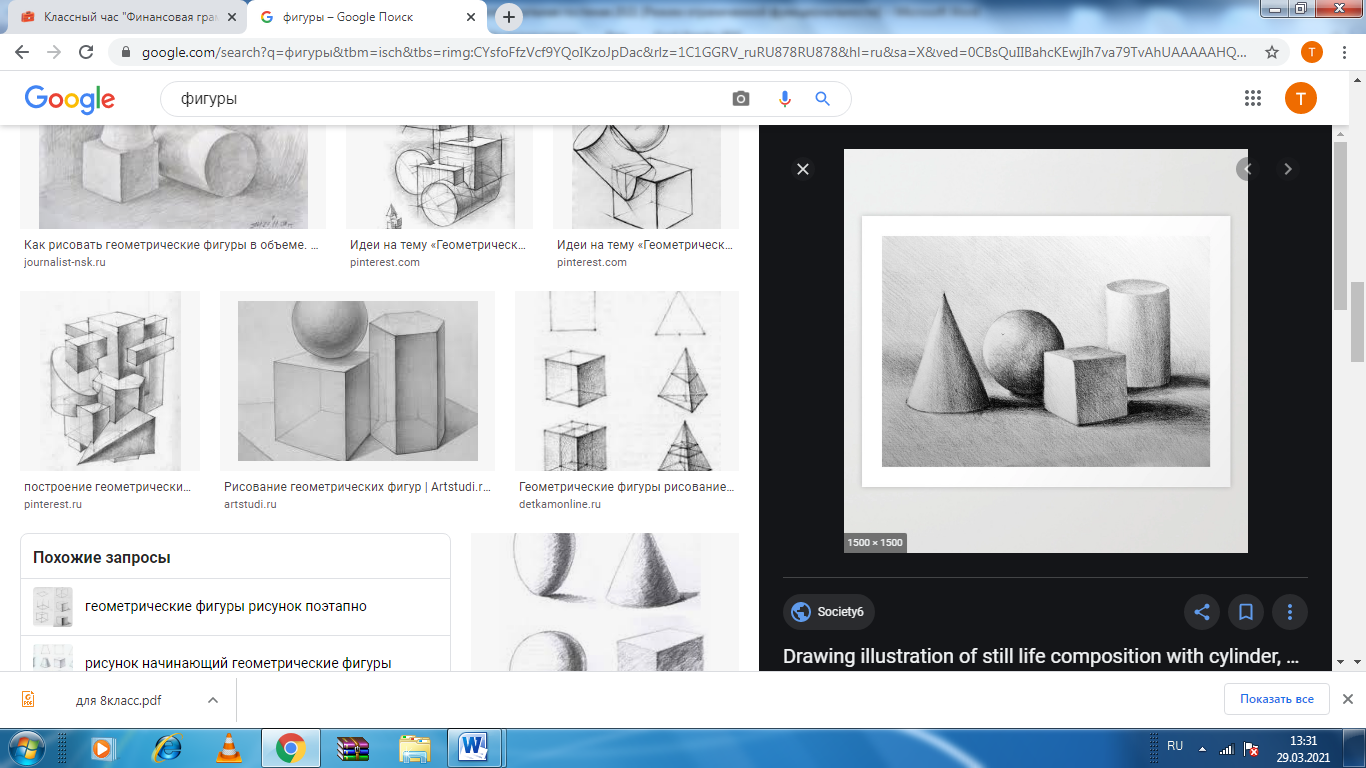 Сколько всего квадратов содержится в фигуре?          а)  6               б)  7                 в) 8Изобразите развертку куба:Укажите контурный  рисунок:               а)                                          б) 5.  Какие фигуры изображены? -Какие фигуры расположены ближе всех к Вам?-Какая фигура не имеет углов?-Укажите многогранник.6.  С помощью транспортира определите прямой угол:а)                                                   б)                                 в)Укажите окружность:а)                                                б)                                             в)Придумайте названия к предметам, изображенным на рисунке?1. ________________________________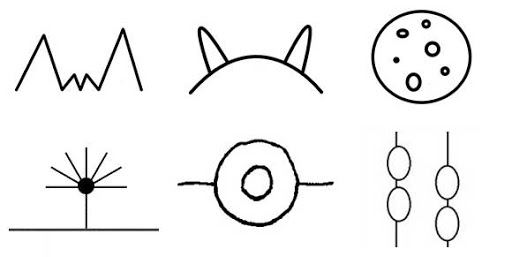 2. ________________________________3._________________________________4._________________________________5._________________________________6._________________________________Промежуточная аттестация«Творческая мастерская»Практическая работа: выполнение творческих работ (изготовление настольной игры) и их защита.Проверяемые знания и умения:1)  приемы макетирования, моделирования и конструирования2)  приемы обработки материалов3) разрабатывать проекты будущих моделей4)  выстраивать отношения в коллективеПРОТОКОЛрезультатов аттестации учащихся МБУ ДО СЮТ20__-20__ учебный годВид аттестации: _______________________________по дополнительной общеобразовательной общеразвивающей модульной программе «Интеллектуальная гостиная ++»№ группы №_____Год обучения первыйКоличество учащихся ___ чел.Форма проведения _____________________ФИО педагога _________________________ФИО членов комиссии ______________________________________Всего аттестовано ___________________________________________________ учащихся% освоения дополнительной общеобразовательной общеразвивающей модульной программы___________________Дата проведения аттестации____________________________________________________Дата занесения в протокол ____________________________________________________Педагог:_______________   ___________________Члены комиссии: _________________________________________________________________________________________________________________________________________________ПРОГРАММА  2 ГОДА ОБУЧЕНИЯ МОДУЛЯ «ИНТЕЛЛЕКТУАЛЬНОЕ ПРОЕКТИРОВАНИЕ»ПОЯСНИТЕЛЬНАЯ ЗАПИСКАМодуль «Интеллектуальное проектирование»  имеет социально - педагогическую направленность и призван решать проблему работы с информацией и знаниями, а так же способствовать формированию у учащихся умений и навыков самостоятельно находить и перерабатывать полученную информацию.Модуль предназначен для учащихся 12-15 лет. Необходимость интеллектуального проектирования вызвана недостаточно развитым логическим мышлением у детей, способности организовывать и планировать свою деятельность.Основная задача модуля – научить детей работать с большими объемами информации. Научить находить, анализировать и обрабатывать нужные знания, находить способы применение на практике.Цель: мотивация учащихся к проектированию через создание интеллектуальных проектов.Образовательная задача модуля:развивать у учащихся интеллектуальные и практические умения работы с проектами.Учебные задачи модуля:- развивать у учащихся навыки к самостоятельной работе по поиску, подбору, переработке и анализу информации;- развивать умения определять цели и задачи в творческой работе;- развивать и формировать умения и навыки в выборе наиболее эффективные способов достижения результата в творческой деятельности;- формировать умения и навыки по планированию, организации работы и созданию проекта;- формировать умения ориентироваться в ситуациях различной сложности.Планируемые результатыВ результате освоения модуля «Интеллектуальное проектирование» учащиеся должны знать: - основные приемы устранения технических противоречий,-  имена и достижения нобелевских лауреатов,- особенности процесса решения нестандартных задач, - проекции группы геометрических тел, - структуру проектной деятельности, - этапы проекта, - закон Ома.должны уметь:- находить и устранять противоречия в задачах, - решать творческие и изобретательские задачи, - расшифровывать головоломки, ребусы и другие интеллектуальные игры, - выполнять сложные чертежи деталей и графических построений, - выявлять закономерности, - организовать свою работу, - находить контакт с коллективом, выстраивать положительные отношения в коллективе.В результате обучения по программе учащиеся приобретут такие личностные качества как:-развитое чувство добросовестности, ответственности, трудолюбия;-сформированное чувство собственного достоинства, уважения к окружающим, доброжелательности, честности;- умение работать к коллективе (команде);- развитое чувство взаимопомощи, отзывчивости, поддержки.В результате обучения по программе у учащихся будут сформированы такие метапредметные компетенции как:- развивающуюся творческую личность;- развитое внимание, оперативную помять, воображение, мышление (логическое, комбинаторное, творческое);- развитые коммуникативные навыки общения со сверстниками;- изобретательские  способности учащихся, смекалку, устойчивый интерес к поисковой деятельности.Срок реализации модуля 2 года обучения  - 1 год, 258 часов.Режим занятий – 2 раза в неделю по 3 часа.Срок обучения – с 1 сентября по 15 июля.Всего учебных недель (продолжительность учебного года) – 45 недель.УЧЕБНЫЙ ПЛАНдополнительной общеобразовательной общеразвивающей модульной программыобъединения «Интеллектуальная гостиная ++»            Срок реализации программы: 2 годаУЧЕБНО - ТЕМАТИЧЕСКИЙ ПЛАНдополнительной общеобразовательной общеразвивающей программы«Интеллектуальная гостиная ++»МОДУЛЯ «ИНТЕЛЛЕКТУАЛЬНОЕ ПРОЕКТИРОВАНИЕ»2 год обученияСОДЕРЖАНИЕ ПРОГРАММЫМОДУЛЯ «ИНТЕЛЛЕКТУАЛЬНОЕ ПРОЕКТИРОВАНИЕ»Блок 1. Организационный (6ч)1.1. Вводное занятие. Технический мирТеория: Порядок и план работы на учебный год. Правила поведения и техники безопасности на занятиях. Организация рабочего места. Практика: работа в группах: нарисовать плакат «Мир техники». Рассказать о своей работе.1.2. Техническое  творчество – основа развитияТеория:  Техническое творчество – что это? Техника и техническое творчество в жизни людей.Практика: написать краткое сочинение на тему «Роль технического творчества в жизни человека»Блок 2. Приемы мышления (54ч)2.1. Техника и техническое творчество в жизни людейТеория: Техническое творчество: определение, виды. Значение техники и технического творчества в жизни людей.Практика: Конструирование предмета (по выбору)2.2. Основные приемы устранения технических противоречий. Принцип местного качества, ассиметрии, "заранее подложенной подушки", "наоборот"Теория: Технические противоречия. Применение приемов устранения технических противоречий. Принцип местного качества. Сущность. Основные принципы местного качества. Ассиметрия. Принцип симметрии  - асимметрии. Принцип «заранее подложенной подушки», принцип «наоборот»Практика: Решение творческих задач с применением принципов устранения технических противоречий2.3. Основные приемы устранения технических противоречий. Принцип предварительного исполнения, принцип сфероидальности, динамичностиТеория: Технические противоречия. Применение приемов устранения технических противоречий. Принцип предварительного исполнения, сфероидальности, динамичности.Практика: Решение творческих задач с применением принципов устранения технических противоречий2.4. Принцип перехода в другое измерение, импульсивного действияТеория: Технические противоречия. Принцип перехода в другое измерение, принцип импульсивного действия. Практика: Применение приемов устранения технических противоречий при решении творческих задач2.5. Решаем нестандартные задачиПрактика: Решение нестандартных (творческих задач)2.6. Кое – что о доказательствахТеория: Рассуждения. Доказательство. Аргументы.Практика: Учимся рассуждать и доказывать. 2.7. Проволочные головоломки. Головоломки из дерева. Ребусы, кроссворды, чайнвордыТеория: Головоломки что это? Виды головоломок. Инструкции по применению. Ребус, чайнворд, кроссворд.Практика: Решение головоломок, ребусов, кроссвордов, чайнвордов.2.8. Конструкторская смекалка (игра)Практика: Командная игра с решением логических и творческих задач.2.9. Подготовка к олимпиаде. Эрудит. Виды изображенийТеория: Графика. Определение понятия изображения. Виды изображений. Рисунок. Аэрофотоснимок (снимок з космоса). Карты.  План местности. Схема.Практика: Работа с картами. Нахождение маршрута. Составление плана местности (по выбору)2.10.Подготовка к олимпиаде. Развертки. РазметкиТеория: Основные понятия о чертежах: чертеж, разметка. Геометрические основы разметки и построения развертки предмета. Разметка деталей. Способы разметки. Развертка. Практика: Изготовление развертки предмета. Разметка.2.11. Подготовка к олимпиаде. Конструкторская смекалкаТеория: Понятие «Конструкторская смекалка» и «Математическая смекалка»Практика: Решение логических задач 2.12. Подготовка к олимпиаде. Технические задачи и упражненияТеория: Технические задачи – что это? Методы и способы решения. Практика: Решение технических задач и упражнений.2.13. Подготовка к олимпиаде. Творческие задачи (Практикум)Теория: Творческая задача – это... Методы и способы решения творчески задачПрактика: Решение задач творческого характера2.14. Поиск закономерностиТеория: Логика сознания. Что такое закономерность? В чем она выражается? Поиск закономерностей. Алгоритм поиска закономерностей. Обнаружение и решение задания.Практика: Решение заданий на поиск закономерностей2.15. Новые идеи (Открытое занятие)Логические идеи нового времени2.16. "Клуб веселых и находчивых"  - ИГРОМИРИнтеллектуальная игра2.17. Городская  техническая олимпиада            Выполнение заданий технической олимпиадыБлок 3 Информационно-мотивационный (42ч)3. 1. Мир технических увлечений.  Великие именаТеория: История изобретений. Выдающиеся техники и изобретатели. Список изобретений. Практика: Составить презентацию об одном изобретении (на выбор)3.2 ."Великие   изобретения". Изобретения. Создание мобильного телефона. Беспроводные технологии. Спутниковое радио и телевидение.  Экраны с большой диагональюТеория: История изобретений. Мобильный телефон. Беспроводные технологии. спутниковое радио и телевидение. Экраны с большой диагональю.3.3. Технологии компьютерного моделирования. Пульты дистанционного управления. КомпьютерыТеория: технологии компьютерного моделирования. Пульт дистанционного управления. Применение. Компьютер. Виды ПК. Назначение. Состав и основные характеристики ПК3.4. Изобретения. Область аэронавтики и космоса. Оборонные технологииТеория: История изобретений. Аэронавтика. Оборонные технологии.3.5. Изобретения. Нобелевские  лауреаты и их жизнь. Практика: Подготовить сообщение и рассказать о лауреате нобелевской премии  (на выбор)3.6. На воде и под водой ("Гидрошасси", "Лодка с ластами", "Послушная торпеда")Теория: Водный транспорт. Гидрошасси, лодка с ластами, послушная торпед: сущность, принцип действия,Практика: придумать свое изобретение с подобным принципом действия. Рассказать о нем.3.7.Вездеход  с тарельчатым двигателем. Вездеход – амфибия (принцип действия)Теория: Вездеход: понятие, сущность, виды, принципы действия.Практика: придумать свое изобретение с подобным принципом действия. Рассказать о нем.3.8. Конструирование объектов изобретенияПрактика: Конструирование объекта из бумаги (по выбору)3.9. "Юные изобретатели" (защита  работ)Практика: Защита творческих работ3.10. Задачи с решениями, задачи – ловушки (игротека)Командная интеллектуальная игра3.11. Задачи творческого характераТеория: Творческие задачи. Методы и способы решения.Практика: Решение творческих задач3.12. Задачи различного уровня сложностиПрактика: Решение логических, творческих и тестовых задач3.13. «С математикой и без нее»Практика: Решение математически задач и нематематических задач3.14. Промежуточная аттестация по итогам 1 полугодияРешение заданий промежуточной аттестации по итогам 1 полугодияБлок 4 Интеллектуальный спорт (36ч)4.1. Задачи творческого характераТеория: Творческие задачи. Методы и способы решения.Практика: Решение задач творческого характера.4.2. Особенности процесса решения нестандартных задачТеория: Нестандартные задачи – это.. Отличительные особенности. Методы и способы решения.Практика: Решение нестандартных задач4.3. Решение нестандартных задач Практика: Решение нестандартных задач4.4. Геометрические игры (игра)Практика: Командная игра. Геометрическая аркада. Игры с геометрическими фигурами и телами.4.5. Математическая смекалкаТеория: Математические настольные игры.  Практика: игры4.6. Домино и кубик.  Свойство десяткиПрактика: Настольные игры. Математическая смекалка. Принцип Домино. Сборка кубороида. 4.7. Математические игры и фокусы. Флексагоны. Практика: Эксперименты, основанные на математических знаниях. Математические головоломки. Флексагоны. Изготовление флексагонов.4.8. Математические игры и фокусы. «Бумажный антистресс»Практика: Эксперименты, основанные на математических знаниях. Математические головоломки. Как сделать бумажный антистресс? 4.9. "Эрудит-кафе"(интеллектуально – образовательное  мероприятие)4.10. Совсем маленькие неточностиТеория: Несоответствия. Устранение ошибок.Практика: Решение задач с несоответствиями. 4.11. Дидактическая игра – путешествиеИнтеллектуальная игра - путешествие4.12.Технический мир. Изобретение в жизни человека. Великие именаЗащита работ (докладов) «Великие изобретатели и и изобретения»Блок 5 Технологический  (57ч)5. 1. Графические способы чертежаТеория: Графика, чертеж: определение, виды. История возникновения способов чертежа. Способы построения видов на чертеже.Практика: Построение чертежа в трех проекция: вид сверху. Главный вид, вид слева5.2. Технический рисунок. Чертежи геометрических телТеория: Определение «технический рисунок». Виды, особенности построенияПрактика: Выполнение технического рисунка геометрического тела по чертежу.5. 3. Проекции группы геометрических телТеория: Проецирование группы геометрических тел. чтение проекций.Практика: построение изометрического группы геометрических тел5.4. Чтение чертежейТеория: Чтение чертежей общего вида. Порядок чтения чертежа. Особенности.Практика: Чтение чертежей5.6. Моделирование по чертежу. ЭскизТеория: Модель – это... Моделирование объекта по чертежу. Пространственное представление объекта. Эскиз. Отличительные особенности. Практика: Составление сравнительной характеристики эскиза и чертежа.5.7. Рассуждаем и доказываем. Сечения и разрезыТеория: Определение: изображение, сечения, разрезы. Виды изображений. Основные характеристики. Отличительные особенности разрезов и сечений.Практика: построение разрезов и сечений на чертеже5.8. Сборочный чертеж. Соединения деталей. Элементы конструированияТеория: Сборочный чертеж: определение, виды.Практика: Построение и чтение сборочного чертежа.5.9. Графическая работа. Разновидности графических изображенийТеория: Графические изображения: понятие,  основные виды, типы. Правила построения графических изображенийПрактика: Построение графических изображений5.10. Чертеж плоской и объемной деталиПрактика: Построение чертежа плоской и объемной детали5. 11. В мире линий и  сечений (интеллектуально-творческий марафон)Интеллектуально – творческий марафон5.12. В мире чисел. Цифра и число. История чисел. Натуральные числа. Целое число.Теория: Понятие: Цифра, число, их отличия. Из истории чисел. Что такое целое число. Что такое натуральное число.Практика: Определить отличие цифры и числа. Решение задач с натуральными числами, с целым числом5.13. Числа Фибоначчи и тайна Золотого сечения.Теория: Числа Фибоначчи в природу. Особенности. Применение.Практика: Найти несколько предметов (объектов) в природе, созданных по принципу Фибоначчи. Рассказать о них.5.14. Цифры майяТеория: Цифры майя. История возникновения. Символы. Система счисления. Практика: Учимся распознавать и составлять  даты по числам майя.5.15. Римские цифры. Значение символов. Система счисления.Теория: Римские цифры. История возникновения. Символы. Система счисления. Практика: Учимся распознавать и писать  римские цифры. 5.16. Клуб юных ученых. Числовые головоломкиТеория: Зарядка для ума: числовые головоломки Практика: Решение головоломок и математических задач с числами 5.17. Арифметический пазл. Пазлы для ментальной арифметики.Теория: Арифметический пазл: определение, виды, правила игры.Практика: Составление арифметических пазлов5.18. Изометрические башни. Конструирование.Теория: Что такое изометрические башни? Как построить. Рисунок башни на изометрической бумаге.Практика: Моделирование башни из кубиков, зарисовка башни на изометрической бумаге.5.19. Решение нестандартных математических (числовых) задач. Практика: Решение нестандартных математических (числовых) задач. 5.20. Тесты БеннетаПрактика: Решение тестов Беннета на механическую понятливость.Блок 6 Проверочно-результативный (27ч)6.1.Проектная деятельность учащихсяТеория: Проект – это.. . Проектная деятельность. Метод проекта.Практика: Знакомство с примерными проектами . 6.2. Проект - это 6 "П". Структура  проектной  деятельностиТеория: Проект: понятие, сущность, структура. 6 «П»Практика: 6.3. Классификация проектов.Практика: Рассмотреть классификации разные проектов. Выбрать классификацию для своего проекта.6.4. Этапы проектной деятельности.Практика: познакомиться с последовательностью работы над проектом.6.5. Поисковый  и итоговый этапТеория: Как искать и что искать?	Практика: Определить, что искать, где искать, к чему нужно прийти6.6. Работа с первоисточниками. Оформление работыТеория: Работа с первоисточниками. Как правильно оформить проект.Практика: научиться оформлять список литературы, ставить цели и  задачи.6.7. Выбор индивидуальной темы. «Состояние вопроса»Практика: Выбрать тему проекта. Задать интересующие вопросы.6. 8. Теоретические методы  проектированияПрактика: Методы и цели проектирования. Современные методы и подходы. Определиться с выбором целей, задач и методов собственного проекта.6.9.  Подготовка и проведение  защиты  (доклад,  сообщение, реферат)Практика: оформление работы. Подготовка учащихся к защите.6.10. «Шаг  в будущее» (защита работы).Презентация проектов.6.11. Заключительное занятие. Итоговая аттестация по результатам освоения программыИндивидуальное тестирование по итогам освоения программыБлок 7 «Творчество без границ» (36ч)7.1. Игровое мероприятие  «Счастливый случай»Игра. Поиск закономерностей. Рассуждаем и доказываем.7.2. Интеллектуальный марафон «Планета по эскизу»Эскиз. Художественный замысел. Создание и представление эскиза (тема по выбору)7.3. Квест - игра «Сокровища книжного моря»Решение логических и творческих задач. Технические ребусы.7.4. Турнир знатоков «Секреты головоломок»Составление и решение графических, словесных, и «предметных» головоломок.7.5. Командная игра «Новый мир»Компьютерное моделирование (тема по выбору)7.6. Заключительное занятие. Интеллектуально-познавательное мероприятие «Юные изобретатели».Конструирование объектов изобретения. Защита работОЦЕНОЧНЫЕ МАТЕРИАЛЫПромежуточная аттестация по итогам 1-го полугодия2 год обученияОтветь на вопросы2. Эта хищная рыба достигает 20-метровой длины.                    _______________________3.Как называется уменьшенная модель Земли?                           _______________________4.Расшифруйте слово                        К Т А В О Р Е Т5. От кубика, склеенного из бумаги, отрезали уголок. Этот кубик разрезали по некоторым ребрам,  развернули и получили одну из фигурок A - E. Какую?              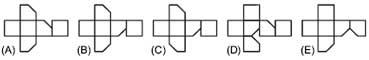 6. Где домик Пятачка? Домик Кролика нарисован 4 раза, а домик Пятачка только один раз. Где домик Пятачка? 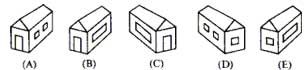 Разделите равносторонний треугольник.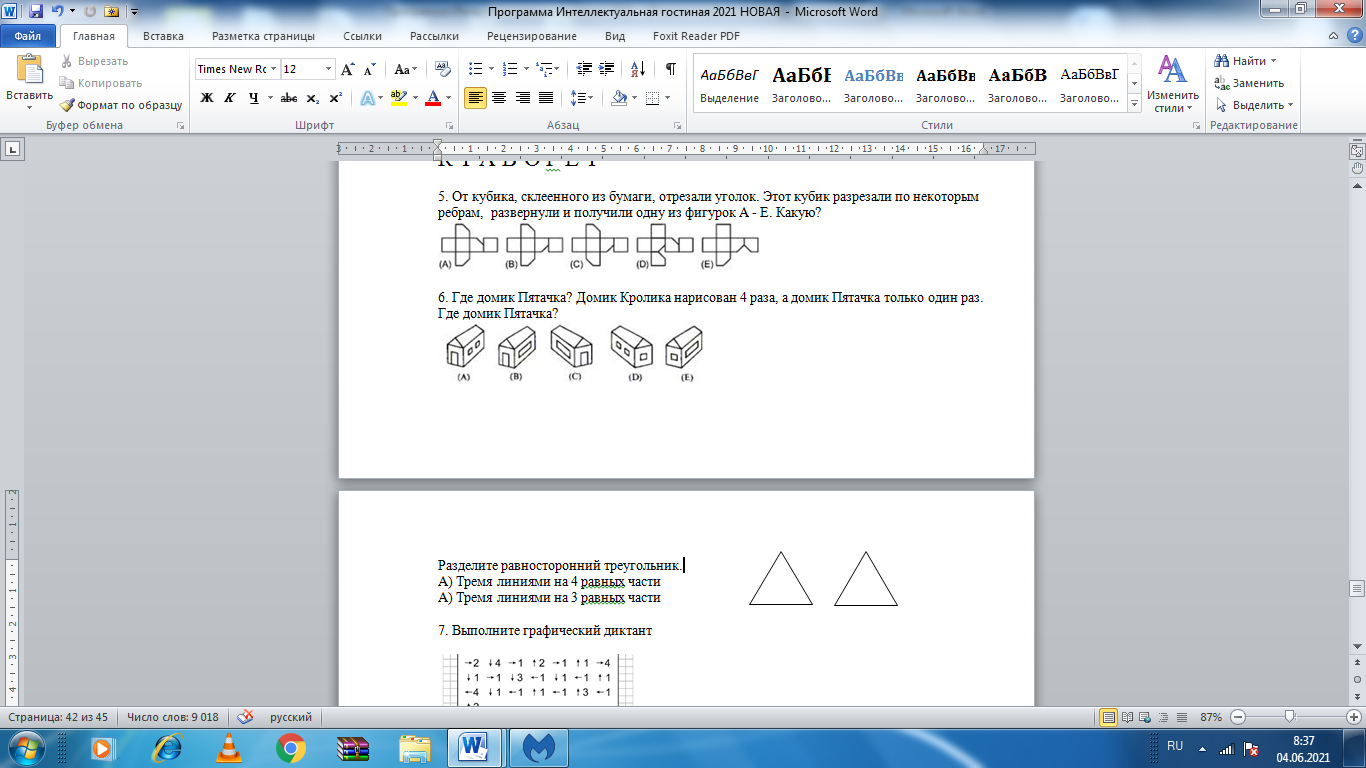 А) Тремя линиями на 4 равных частиА) Тремя линиями на 3 равных части          7. Выполните графический диктант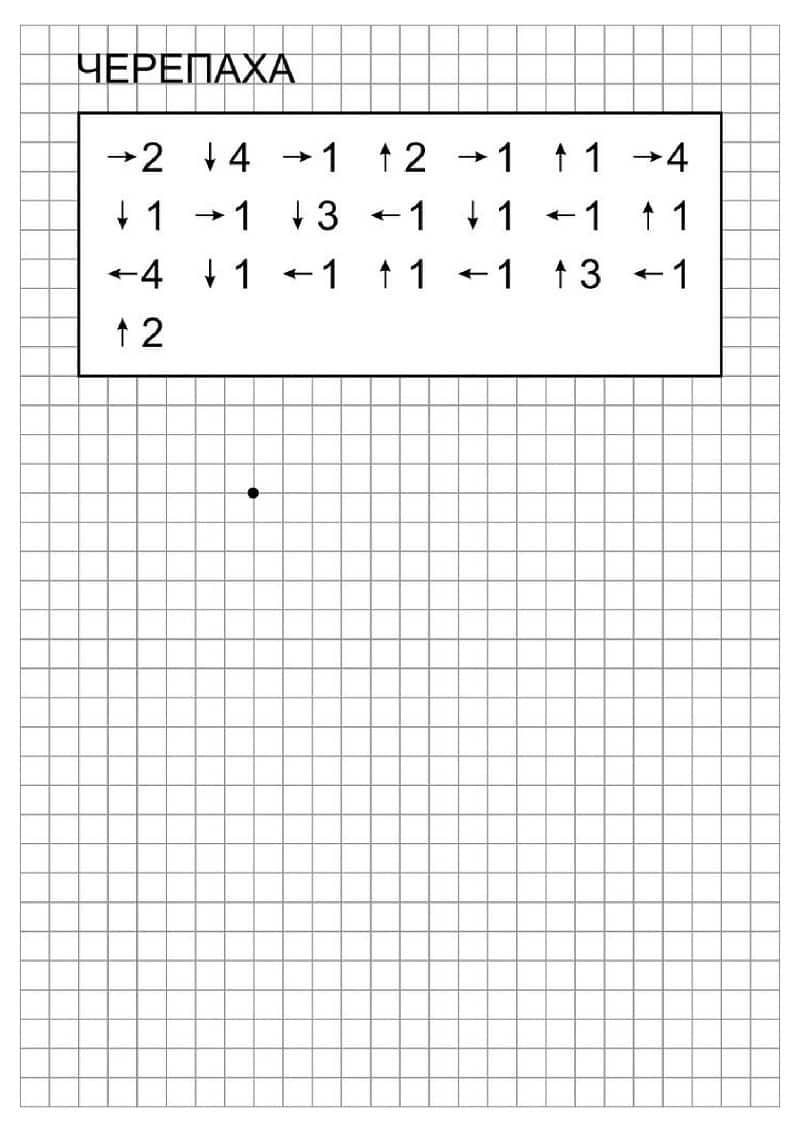 ТЕСТИРОВАНИЕПО РЕЗУЛЬТАТАМ ОСВОЕНИЯ ПРОГРАММЫ1. Сколько времени остается до полуночи, если сейчас половина девятого вечера?(А) 210 минут         (Б) 180 минут            (В) 150 минут(Г) 120 минут         (Д) 90 минут2. В доме 12 комнат, и в каждой комнате по два окна. Вечером былвиден свет в 18 окнах. В скольких комнатах свет не был включен?(A) 2      (Б) 3      (В) 4      (Г) 5      (Д) 63. Друзья выясняли, какой сегодня день недели.Витя сказал: «Вчера было воскресенье».Сема сказал: «Завтра будет суббота».Петя сказал: «Позавчера была пятница».Саша сказал: «Послезавтра будет среда».Двое из них ошиблись. Какой сегодня день недели?(A) понедельник      (Б) вторник      (В) среда (Г) четверг               (Д) суббота4. Что не равно 12?(А) дюжина(Б) число месяцев в году(В) число часов в сутках(Г) утроенный номер этой задачи(Д) число подвигов Геракла5. Сумма двух идущих подряд чисел равна 21. Чему равно их произведение?(A) 22      (Б) 80      (В) 90      (Г) 100      (Д) 1106. Оля уехала в лагерь на 25 дней. По воскресениям к ней приезжала мама. Какое самое большое число раз  мама могла к ней приезжать?(A) 2      (Б) 3      (В) 4      (Г) 5      (Д) 67. Когда Саша зашифровала цифры буквами, оказалось, что65832 = КЕНГА. Какое из следующих зашифрованных чисел самоемаленькое?(A) АГ      (Б) ЕК      (В) НЕ      (Г) КА      (Д) ГА8. Четвертое число в третьем десятке — это(A) 43      (Б) 34      (В) 32      (Г) 24      (Д) 239. Значок весит 3 г. Сколько весит тысяча таких значков?(A) 30г      (Б) 300 г      (В) 3 кг      (Г) 30 кг      (Д) 300 кг10. Какую из фигурок A - E нельзя составить из двух одинаковых деталей, изображенных справа?
Детали нельзя переворачивать тыльной стороной вверх. 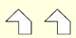 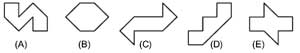 Ключ:1. А2. Б3. А4. А5. Д6. В7. А8. Б9. В10. ВИнтеллектуальная играОбъединение  «Интеллектуальная гостиная»Место проведения: учебный кабинет Техническое обеспечение: карточки с заданиями, волшебные сундучкиПромежуточная аттестация«Творчество без границ»Проверяемые знания и умения:1)  определенные  сведения об окружающем мире,2) общие знания о логике как науке,3) анализировать, систематизировать информацию,4) находить нестандартные решения творческих задач5) высказывать мнение, подавать идеюПри определении уровня освоения учащимися программы «Интеллектуальная гостиная ++» 2 года обучения  используется 29-ти балльная система оценки освоения программы: - минимальный уровень – 12 баллов, - средний уровень – от 15 до 20 баллов, - максимальный уровень – от 20 до 29 балловПРОТОКОЛрезультатов аттестации учащихся МБУ ДО СЮТ20__- 20__ учебный годВид аттестации: _______________________по дополнительной общеобразовательной общеразвивающей модульной программе «Интеллектуальная гостиная ++»№ группы №__Год обучения второйКоличество учащихся ___ чел.Форма проведения ____________________ФИО педагога _________________________ФИО членов комиссии ______________________________________Всего аттестовано ___________________________________________________ учащихся% освоения дополнительной общеобразовательной общеразвивающей модульной программы___________________Дата проведения аттестации____________________________________________________Дата занесения в протокол ____________________________________________________Педагог:_______________   ___________________Члены комиссии: _________________________________________________________________________________________________________________________________________________РАЗДЕЛ 2 КОМПЛЕКС ОРГАНИЗАЦИОННО-ПЕДАГОГИЧЕСКИХ УСЛОВИЙ2.1. Календарный учебный графикРежим организации занятий по данной дополнительной общеобразовательной общеразвивающей модульной программе определяется календарным учебным графиком и соответствует нормам, утвержденным Постановлением Главного государственного санитарного врача РФ от 28 сентября 2020г. № 28, вступившего  в силу 01.01.2021 г. «Об утверждении СанПиН 2.4 3648-20 «Санитарно-эпидемиологические требования к организациям воспитания и обучения, отдыха и оздоровления детей и молодежи».КАЛЕНДАРНЫЙ УЧЕБНЫЙ ГРАФИКдополнительной общеобразовательной общеразвивающей модульной программы «Интеллектуальная гостиная ++»2021-2022 учебный годУсловные обозначения: - промежуточная аттестация за 1 полугодие - итоговая аттестация по результатам освоения программы - каникулярный периодв летнем оздоровительном - ведение занятий по расписанию-  праздничные дни2.2. Условия реализации программы1. Материально-техническое обеспечение программыПрограмма реализуется в помещении МБУ ДО СЮТ.Место проведения занятий: учебный кабинет объединения «Интеллектуальная гостиная»В процессе занятий используется необходимые инструменты, наглядный и раздаточный материал. Особое внимание при работе уделяется соблюдению техники безопасности.  Завершенные работы  учащихся и инструменты хранятся в учебном кабинете в отдельных шкафах.1.Перечень наглядных пособий, инструментов и материалов2. Информационное обеспечение программы:Для реализации программы используются следующие методические материалы:- учебно - тематический план; - учебные пособия по технологии изготовления изделий; - методические рекомендации по выполнению творческих работ;- плакаты с чертежами и эскизами;- методическая литература для педагога и учащихся.3. Кадровое обеспечениеСогласно Профессиональному стандарту «Педагог дополнительного образования детей и взрослых» по данной программе может работать педагог дополнительного образования с уровнем образования и квалификации, соответствующим обозначениям таблицы пункта 2 Профессионального стандарта (Описание трудовых функций, входящих в профессиональный стандарт), а именно: коды А и В с уровнями квалификации.2.3. Формы аттестации / контроляФормы подведения итогов реализации дополнительной общеобразовательной общеразвивающей  модульной программы предусматривают проведение открытых занятий, выставок, конкурсов, викторин, игр.Всё это способствует решению поставленных задач. Развивая познавательный интерес учащихся к современной технике и достижениям науки, воспитывается  культура детей, волевые и нравственные качества. Они учатся  моделировать, развивая при этом  конструкторские способности.	Текущий контроль проводится в течение учебного года в различных формах: участие в конкурсах, выставках, фестивалях, городских мероприятиях, участие учащихся в олимпиадах, викторинах.		Промежуточная аттестация проводится по итогам 1 полугодия. Форма проведения промежуточной аттестации: тестирование, итоговое занятие, защита проекта. 		Итоговая аттестация учащихся проводится по итогам освоения программы в конце учебного года. Форма проведения итоговой аттестации – тестирование, защита творческого проекта, творческий отчет, выполнение творческих заданий, которые включают в себя вопросы по основным темам курса.2. 4. Оценочные материалы	При определении уровня освоения учащимися программы «Интеллектуальная гостиная ++»: 1 года обучения: первое полугодие (тестирование) используется 10-ти бальная система оценки освоения программы: минимальный уровень -3-4 балла, средний уровень – от 5 до 8 баллов, максимальный уровень – от 9 до 10 баллов; второе полугодие (творческая работа) используется 10-ти балльная система оценки освоения программы: минимальный уровень – до 4 баллов, средний уровень –до 8 баллов, - максимальный уровень –до 10 баллов.При определении уровня освоения учащимися программы объединения «Интеллектуальная гостиная ++»: 2 года обучения:  первое полугодие (тестирование) используется 10-ти бальная система оценки освоения программы: минимальный уровень – до 4 баллов, средний уровень – до 8 баллов, максимальный уровень – до 10 баллов;  второе полугодие (тестирование) используется 10-ти бальная система оценки освоения программы: минимальный уровень до 4 баллов, средний уровень –до 8 баллов, максимальный уровень –до 10 баллов. Формы подведения итогов реализации дополнительной общеобразовательной общеразвивающей программы предусматривают проведение открытых занятий, выставок, конкурсов, соревнований, викторин, игр-путешествий. Это способствует решению поставленных задач. Развивая познавательный интерес учащихся, воспитывается  культура детей, волевые и нравственные качества. Входной контроль –  проводится для выявления у учащихся имеющихся знаний, умений, навыков в форме беседы, анкетирования.Текущий контроль проводится в течение учебного года в различных формах: участие в конкурсах, выставках, фестивалях, городских мероприятиях, тестирования.Промежуточная аттестация проводится по итогам 1 полугодия. Форма проведения промежуточной аттестации: тестирование, творческая работа, творческое задание.Итоговая аттестация учащихся проводится по результатам освоения программы в конце учебного года в форме тестирования, творческой работы, творческого задания, выставки, защиты проекта.Общим итогом реализации программы «Развития технического мышления 2021» является формирование предметных, метапредметных и личностных компетенций учащихся. 2.5. Методические материалыДополнительная общеобразовательная общеразвивающая модульная программа решает основную идею комплексного гармоничного развития учащихся. Применяемые на занятиях методы обучения и содержательный компонент программы в полной мере отвечают возрастным особенностям учащихся. Индивидуальный подход позволяет даже в рамках групповой формы занятий раскрыть и развить творческие способности учащихся, раскрыть для них новый чудесный мир, почувствовать себя конструкторами, инженерами. Непременное развитие мелкой моторики рук, которое происходит во время занятий, оказывает свое благотворное влияние и на интеллектуальное развитие учащегося. Возможность формирования социально значимых качеств личности: самостоятельности и ответственности в принятии решений; убежденности и активности, здорового образа жизни и навыка самостоятельного физического и духовного самосовершенствования.Форма обученияДля осуществления образовательного процесса на занятиях используются следующие формы занятий: лекция, практическое занятие, «мозговой штурм», учебная игра, конкурс, викторина, круглый стол, презентация, экскурсия. Реализация вышеперечисленных форм дополняется методами контроля: педагогическое наблюдение, беседы, устные опросы, тестирование,  анализ результатов деятельности, коллективный анализ работ. Форма организации учащихся на занятии:- фронтально-индивидуальная;- групповая;- работа по подгруппам.Уровень деятельности учащихся:Объяснительно-иллюстративный – учащиеся воспринимают и усваивают готовую информацию репродуктивный – учащиеся воспроизводят полученные знания и освоенные способы деятельности частично-поисковый – участие учащихся в поиске решения поставленной задачи совместно с педагогомисследовательский – самостоятельная творческая работа учащихся.Виды занятий:- практическая работа;- самостоятельная работа;- выставка; - конкурс; - творческий проект; - соревнования, демонстрация моделей;- работа с литературой, чертежами, схемами;Результативность освоения конкретных тем: отслеживается с помощью текущего контроля: опрос, тестирование, викторина. Развитие личностных качеств учащихся определяется методом постоянного наблюдения, а их коррекция проводиться с помощью индивидуальных бесед, конкретных заданий и других мероприятии.В результате освоения данной дополнительной общеобразовательной общеразвивающей модульной программы учащиеся формируют целый комплекс качеств творческой личности:- умственная активность;- стремление добывать знания и формировать умения для выполнения практической работы;- самостоятельность в решении поставленной задачи;- трудолюбие;- изобретательность.2. 6. СПИСОК  ИСПОЛЬЗУЕМОЙ ЛИТЕРАТУРЫСПИСОК РЕКОМЕНДОВАННОЙЛИТЕРАТУРЫДЛЯ ПЕДАГОГААпасонов П. Т., Апасонов Н. П. Сборник математических задач с практическим содержанием: Книга для учителя [Текст]//- М.: Просвещение. 2001г, с. 110.Баранов О. О. Задачи на проценты как проблема нормы словоупотребления. Математика в школе [Текст]//- М.: 2003г, Ns 5, с. 43-45.Березин В. Н. и др. Сборник задач для факультативных и внеклассных занятий по математики и физике [Текст]//- М.: Просвещение, 1983г, с. 5 - 8.Винокуров Е. Ф. Бизнес в три вопроса: Издержки? Цена? Выручка? // Математика в школе[Текст]// - М.:- 2002г, №8, с.42-45.Звивич Л. И. Контрольные и проверочные работы по алгебре 9 класса: Методическое пособие [Текст]//- М.: Дрофа, 2002г,  с. 96. 6.Сафонов Л. А. О действиях, составляющих умение решать текстовые задачи  Математика в школе[Текст]//- М.:2002г, № 8, с. 34-36.        7. Хабибуллин А. Я. Стандартный приём в нестандартных задачах. Математика в школе[Текст]// - М.:2005г,  № 8, с. 14-15.        8. Хабибуллин К. Я. Моделирование ситуаций при решении задач на движение. Математика в школе [Текст]//- М.: 2003г, № 8,с. 43-45.        9. Чаплыгин В. Ф. Некоторые методические соображения по решению текстовых задач. Математика в школе[Текст]//-М.: 2002г, № 4, с. 28-31.СПИСОК РЕКОМЕНДОВАННОЙ ЛИТЕРАТУРЫ ДЛЯ УЧАЩИХСЯАльтов  Г.С. И тут появился изобретатель / Художн. Н. Дронова, Ю. Урманчеев. – 3-е изд., перераб., доп.[Текст]// – М.: Дет. Лит., 2003г, с. 142.Альтшуллер Г.С. Алгоритм изобретения [Текст]//– М.: «Московский рабочий», 1973г, с 296.Альтшуллер Г.С. Творчество как точная наука [Текст]//– М.: Сов. Радио, 1979г. – Кибернетика.Г..С. Альтшуллер  Инструменты творчества. 40 приемов устранения технических противоречий.Балк М„ Балк Г. Поиск решения [Текст]//- М.: Детская литература, 1983г, с. 143.   Н.А. Гордеенко. Черчение – учебник для 9 класса[Текст]//- АСТ. АСТРЕЛЬ. М.: 2003г.Зак. Интеллектика.5,6 класс. Тетрадь для развития мыслительных  навыков.Злотин Б.Л., Зусман А.В. Изобретатель пришел на урок[Текст]//- Кишинев: Лумина, 2005г, с. 255.Кузнецов  М.Е., Кузнецов С.М. ТРИЗ-задачи в процессе личностно ориентированного обучения школьников. Учебно-методическое пособие под  ред. профессора А.Н. Ростовцева[Текст]//– Новокузнецк: РИО НГПИ, 2001г, с. 84.Кузьмин Н.Н. Ищи себя в творчестве. Дети, техника, творчество[Текст]//– 2006г, №6(40). Интеллект центр. Москва 2008г, с. 9 - 10.  Н. Третьяк. Книга эрудита. Книжный клуб [Текст]//- Харьков, 2005г.Фридман А. М. Как научиться решать задачи: Пособие для учащихся [Текст]//- М.: Просвещение, 2004г, с. 174.Коллекция идей. Журнал для не скучной жизни[Текст]//– М.: ЗАО «ИД КОН» - Лига Пресс», 2002г.Коллекция идей. Журнал для нескучной жизни[Текст]//– М.: ЗАО «Эдипресс-конлига», 2004г.Интернет - источники: WWW.  Feptember.  ru- Фестиваль педагогических идей «Открытый урок»WWW. Erudijs.  ru -       Эрудиты планетыWWW.  Cosmoschool. ru - Международный чемпионат математических и  логических игр WWW.   Olvmp. mifi. ru — Заочная дистанционная олимпиада школьниковWWW.   geniuslogicus.eu – Международный логический конкурсWWW.   Ucheba. com — Образовательный портал «Учеба»WWW.    Resobr. ru— Ресурсы образования. Информационный центрWWW.   Mendeleev. Upeg. net - Благотворительный фонд «Наследия Менделеева»WWW.    Rospedclub. Ru- Клуб учителей «Доживем до понедельника»WWW.   Ug. ru - Учительская газетаWWW.    nic- snail. ru - Центр творческих инициатив WWW.    mir-konkursov. ru - Мир конкурсовWWW.    future4you. ru - Интеллектуально-творческий потенциал России ПРИЛОЖЕНИЕ 1МЕТОДИЧЕСКИЕ МАТЕРИАЛЫКОНСПЕКТЫ ЗАНЯТИЙТема: «Плоскость и пространство»Цель: знакомство с основными понятиями в геометрии «плоскость» и «пространство», развитие  пространственного воображения и логического мышления  учащихся. Задачи: Формировать умение ориентироваться в пространстве и на плоскости.Прививать умение применять полученные знания на практике.Развивать приёмы умственной деятельности, памяти, внимания, умения сопоставлять, анализировать, делать выводы.   Материалы и оборудование: Книжка из картона (книжка - игрушка с картинками);Раздаточный материал.Ход занятия:1. Организационный момент.- Здравствуйте! Проверьте, все ли вы готовы к уроку? У вас на столе лежат карточки с изображением тучи и солнца. Покажите, какое у вас настроение.Сегодня  мы с вами отправляемся в путешествие по стране Геометрия.  Путешествуя,  мы узнаем, что такое плоскость и пространство. Имеет ли плоскость границы? Толщину или ширину? 2. Теоретическая часть. Знакомство с понятиями «плоскость и пространство». Плоскость - поверхность, имеющая только два измерения, так что между любыми двумя точками ее можно провести прямую.Пространство - объективная реальность, форма существования материи, характеризующаяся протяжённостью и объёмом.Рассмотрим на примере, что представляет собой плоскость.3. Практическая работа.Посмотрите, пожалуйста, вокруг. Как вы думаете, у этой комнаты ровный пол? Ровные стены? А потолок?А теперь давайте представим, что и потолок и пол и стены в этой комнате идеально ровные. Тогда пол – плоский, а вся его поверхность  - это часть одной плоскости. Поверхность потолка это уже часть другой плоскости, поверхность стены – часть третьей плоскости. Но поверхность разных стен относится к разным плоскостям пространства, в котором мы живем.1. Как вы думаете, может ли поверхность какой - либо из стен в комнате принадлежать той же плоскости, что и поверхность пола?2. А поверхность потолка и поверхность стены могут быть частями одной и той же плоскости?Все верно. И в первом и во втором случае перечисленные поверхности принадлежат к разным плоскостям.Задание 1. Обратите внимание на ваших столах лежат карточки с картинками. Рассмотрите их внимательно. (Приложение 1)Как вы думаете,  в этой классной комнате  принадлежат ли одной и той же плоскости:Закрашенные поверхности 2- х парт?Заштрихованная поверхность учительского стола и закрашенная поверхность парты?Верный ответ: закрашенные поверхности двух парт принадлежат одной и той же плоскости. Задание 2. Давайте с вами вместе приведем наглядный пример. У каждого из вас на столе лежит книжка - игрушка. Книжку поставили на стол вот так. (Приложение 2 - а)А теперь все вместе подумаем, скольким разным плоскостям принадлежат страницы этой книжки: 1, 2, 3, 4, 5  -я? Задание 3.  Попробуем эту же книжку положить в такое положение(Приложение 2 - б)Как вы думаете, какие страницы принадлежат одной и той же плоскости? Перечислите. Все верно. 1,4,5 страницы принадлежат одной и той же плоскости. Следующее задание каждый из вас выполнит самостоятельно. Возьмите книжку – игрушку и положите на стол так, чтобы ее страницы принадлежали как можно меньшему числу разных плоскостей. Все верно, чтобы страницы нашей книжки - игрушки принадлежали как можно меньшему числу плоскостей ее нужно полностью положить на стол. Вот так. (Приложение 2 - в)На рисунке вы видите космическую орбитальную станцию. (Приложение 3)Скольким плоскостям принадлежат поверхности солнечных батарей?Двум плоскостям. 4.Подведение итогов, рефлексия.Вот и закончилось наше  путешествие. Понравилось ли  вам в стране Геометрии? Какие интересные задания вам встретились на пути? Что нового вы сегодня узнали?Вывод: сегодня мы с вами узнали, что поверхность стола или книги имеют границы. А плоскость не имеет границ. Она бесконечна и у нее нет толщины.Еще мы поняли, что одновременно части одного и того же предмета могут принадлежать разным плоскостям.  Вы хорошо справились со всеми заданиями. Молодцы! Поскольку мы достигли цели нашего урока, то у меня настроение вот такое:  (показывает карточку с солнцем)  А какое настроение у вас?   (показывают карточки с изображением тучи и солнца)Раздаточный материал.Приложение 1.  Карточки Как вы думаете,  в этой классной комнате  принадлежат ли одной и той же плоскости:Закрашенные поверхности 2 х парт?Заштрихованная поверхность учительского стола и закрашенная поверхность парты?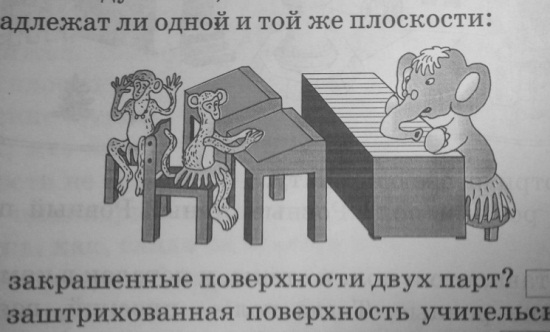 Приложение 2. Карточки А теперь все вместе подумаем, скольким разным плоскостям принадлежат страницы этой книжки: 1, 2, 3, 4, 5  -я? Пример  - а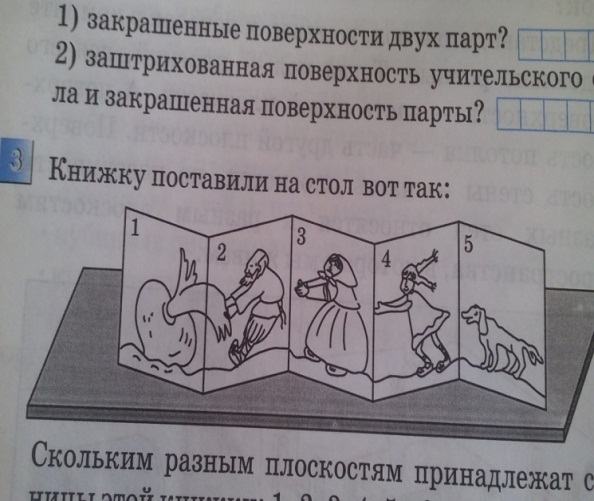 Как вы думаете, какие страницы принадлежат одной и той же плоскости? Перечислите. Пример  - б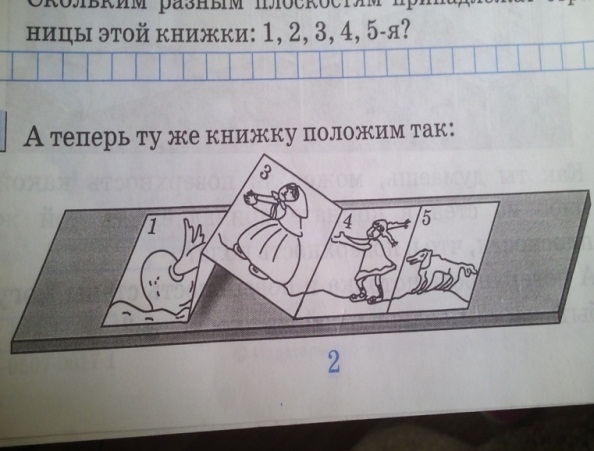 Возьмите книжку – игрушку и положите на стол так, чтобы ее страницы принадлежали как можно меньшему числу разных плоскостей. Пример - в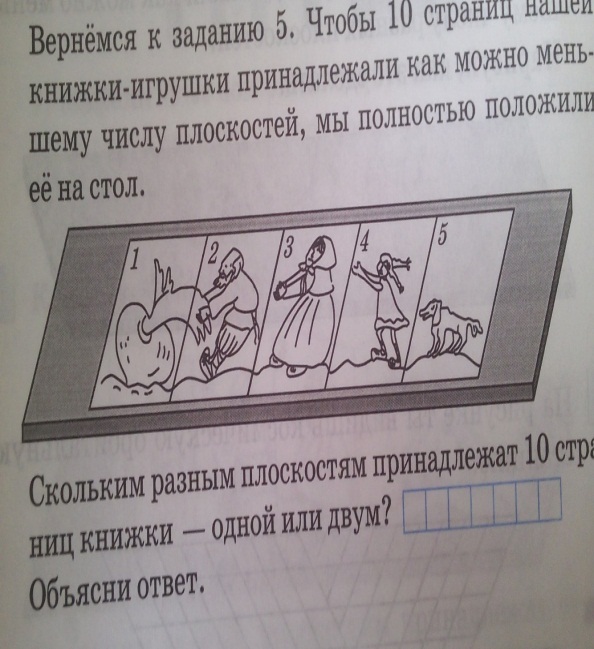 Приложение 3. Скольким плоскостям принадлежат поверхности солнечных батарей?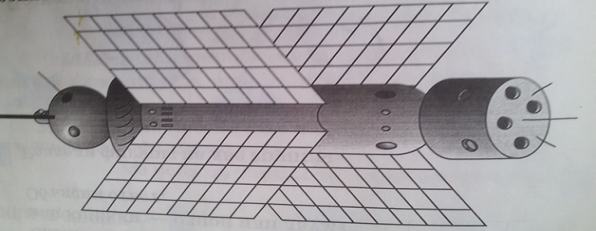 Тема: «Геометрические фигуры. Плоские и пространственные»Цель: обобщение и систематизация знаний учащихся о геометрических фигурах.Задачи:Закрепить представления о геометрических фигурах, выявить особенности плоских и пространственных фигур.Развивать умение различать и называть геометрические фигуры, располагать их в пространстве,Воспитывать самостоятельность, наблюдательность, умение работать в команде.Материалы и оборудование: книжка – игрушка, карточки с заданиями, пластилин, картон, клей, карандаши, геометрические фигуры.Ход занятия:1.Организационный момент.Здравствуйте!Ребята давайте вспомним, какие геометрические фигуры вы знаете?Сегодня мы познакомимся с  плоскими и пространственными геометрическими фигурами. Они тоже живут в замечательной стране Геометрии. Поэтому сегодня мы отправимся в гости к ним.Для начала нам нужно определиться с транспортом, на котором мы будем путешествовать.  Давайте сложим транспортное средство из фигур, которые мы уже знаем. (Складывают поезд)Отлично, и мы  оправляемся в путешествие.2.Теоретическая часть занятия.Ребята, посмотрите, где мы с вами остановились. Что  это за фигуры вокруг? (Приложение 1)Разделите фигуры на 2 группы. Объясните, по какому признаку вы их разделили?Все верно. Эти фигуры различны тем, что одни плоские. А другие объемные.Плоская фигура-укладывается на одной какой – либо плоскости, все ее точки принадлежат этой плоскости. (пример 2 - а)Пространственная фигура - не укладывается ни на какой плоскости, ее точки все вместе не принадлежат никакой одной плоскости. (Пример 2 - б)3. Практическая работа. Станция "Плоскостных фигур"Посмотрите внимательно на рисунок. Перед вами геометрические фигуры и их названия. Соедините названия фигур с их изображениями: красным цветом – название пространственных фигур, синим – плоских.Отлично. Теперь вы различаете плоские и пространственные фигуры.А мы с вами переходим к эксперименту.Давайте возьмем книжку – игрушку и откроем ее. Как вы думаете, в качестве какой фигуры следует рассматривать ее страницу плоской или пространственной?В каком случае всю книжку  - игрушку можно рассматривать как плоскую фигуру. (Пример 2)Отлично, в случае 3. Когда книжка разложена на столе.А у нас впереди следующее задание. Нам понадобятся карандаши. Дорисуйте рисунки так, чтобы они стали одинаковыми. (Приложение 3)Посмотрите внимательно на рисунок, какую фигуру вам напоминает барабан?Верно, это цилиндр.Перед вами лежат картинки. Внимательно посмотрите. Отметьте часть стула, которую можно рассматривать  1. как плоскую фигуру,  2. Как пространственную.(Приложение 4)Ножка –Сиденье –Заштрихованная поверхность сидения –Вся заштрихованная поверхность –Ребята, а у нас впереди следующая станция. Давайте сделаем остановку. Станция «Пространственных фигур»Давайте слепим из пластилина любую пространственную фигуру. Например, шар. Опишите его. Какой он?Отлично. А мы идем к следующему заданию. Посмотрите внимательно на карточки у вас на столах. Как вы думаете, на сколько квадратов разделена эта плоская фигура? (Приложение 5 )Перечертите эту фигуру на бумагу. Теперь давайте наклеим ее на картон. Затем вырежем ее и разрежем на треугольники. Посмотрите, у нас получились детали игры «Удивительный треугольник»Давайте составим модели трех плоских фигур при помощи этих деталей.4.Подведение итогов, рефлексия.Вот и закончилось наше путешествие. Мы выполнили все задания на отлично. Давайте посмотрим, что нам запомнилось?- С какими геометрическими фигурами  вы сегодня познакомились?- Какие бывают геометрические фигуры? (плоские и пространственные)- По каким признакам можно сравнивать геометрические фигуры? (размер, площадь, длина, ширина и др.).- Что вам понравилось на уроке?1.Разделите фигуры на 2 группы. Объясните, по какому признаку вы их разделили?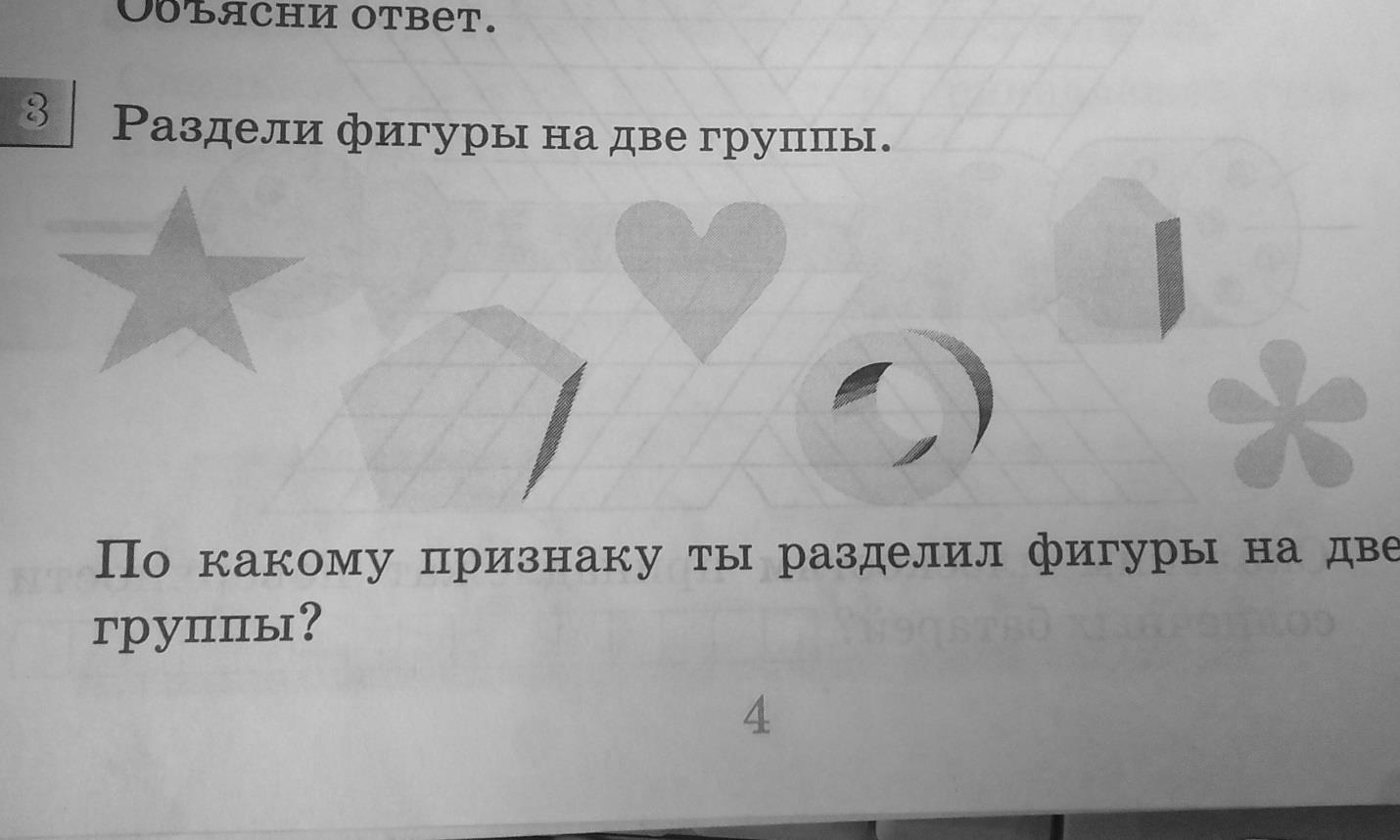 пример 2. - аПример 2 - б2.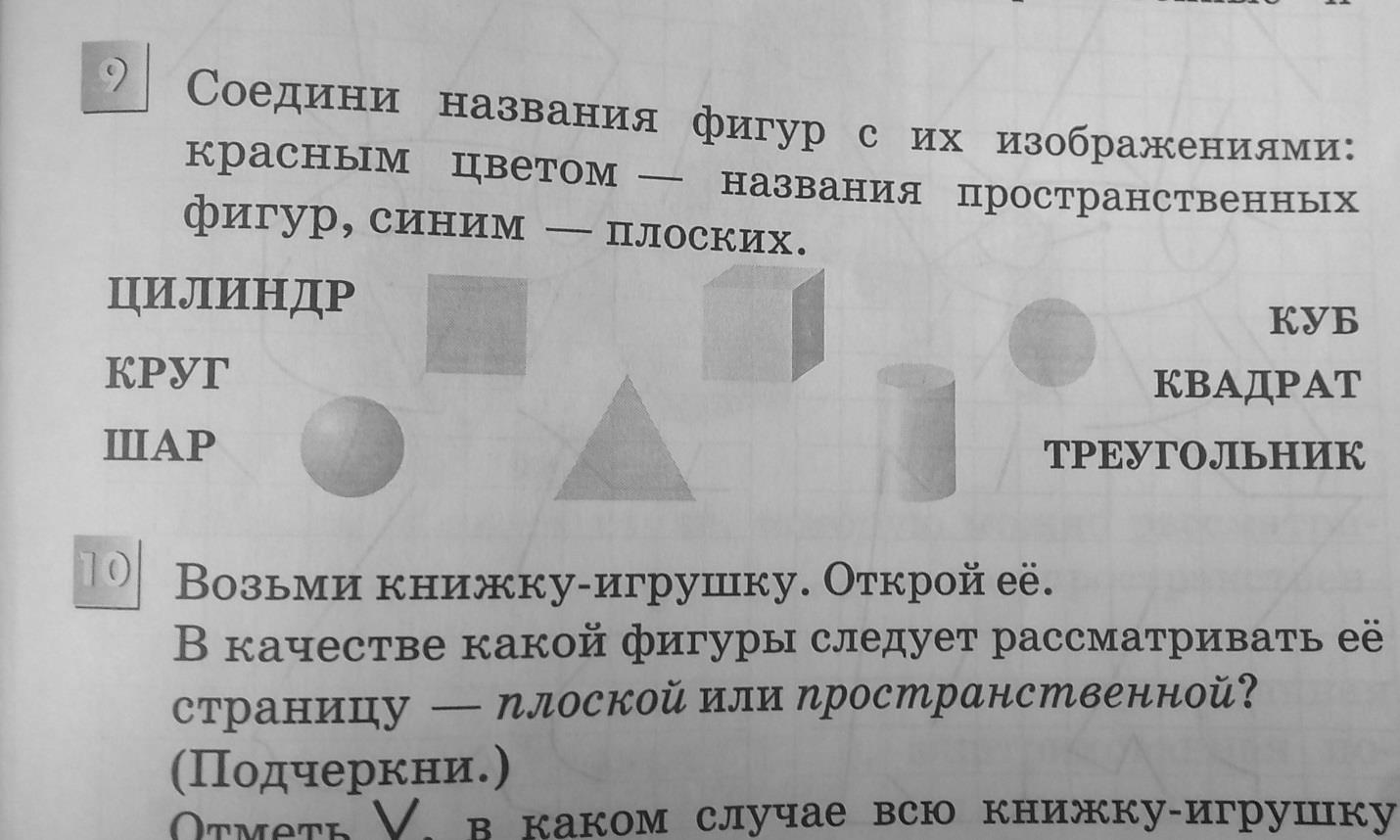 Пример 2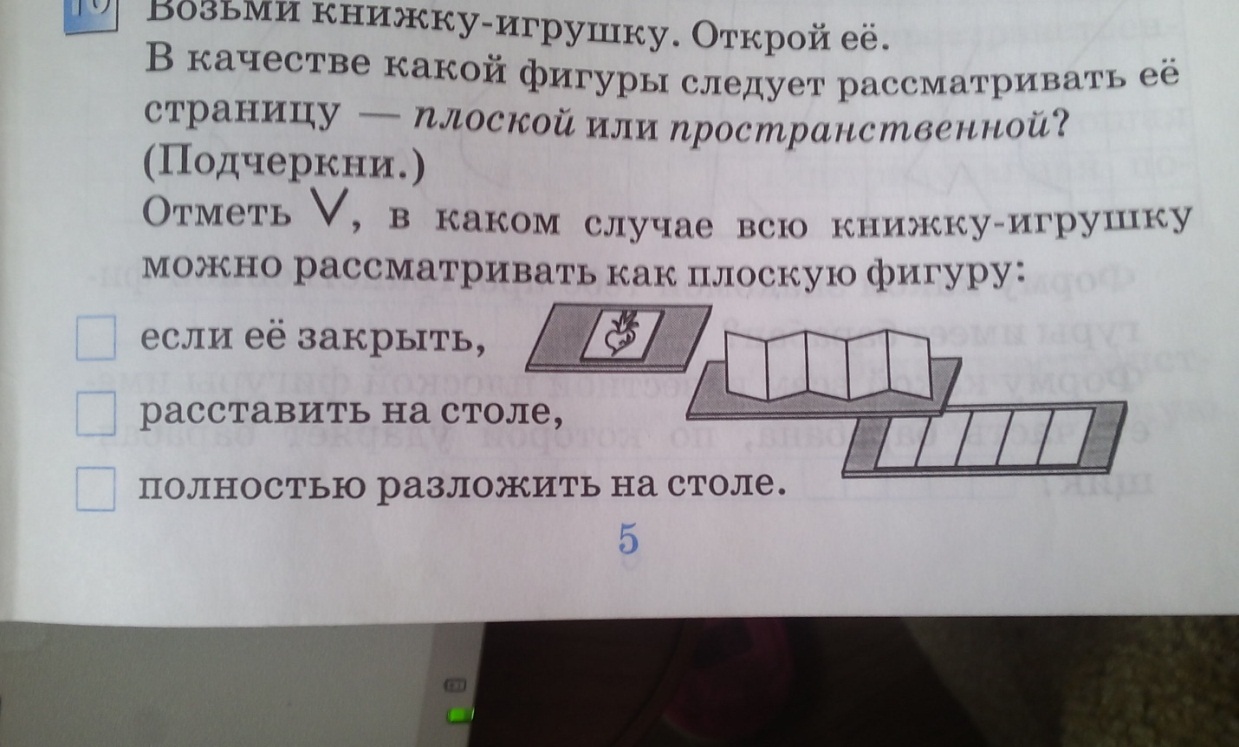 3.Дорисуйте рисунки так, чтобы они стали одинаковыми. 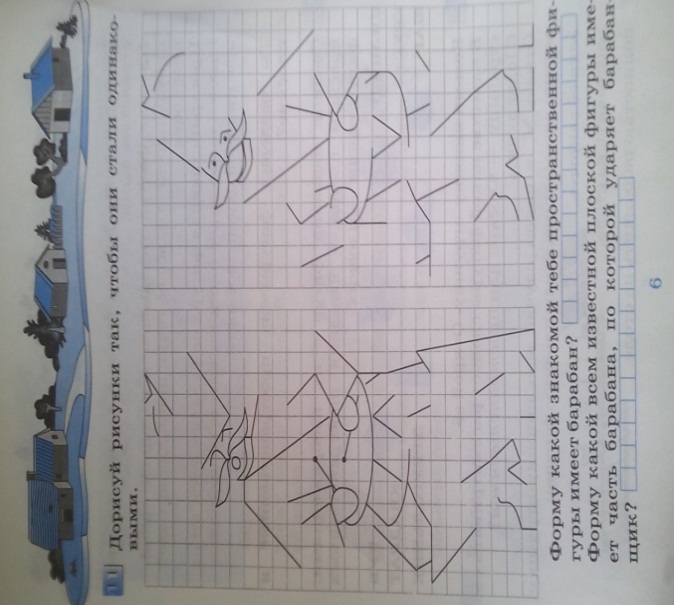 Посмотрите внимательно на рисунок, какую фигуру вам напоминает барабан?4. Отметьте часть стула, которую можно рассматривать  1. как плоскую фигуру,  2. Как пространственную.Ножка –Сиденье –Заштрихованная поверхность сидения –Вся заштрихованная поверхность -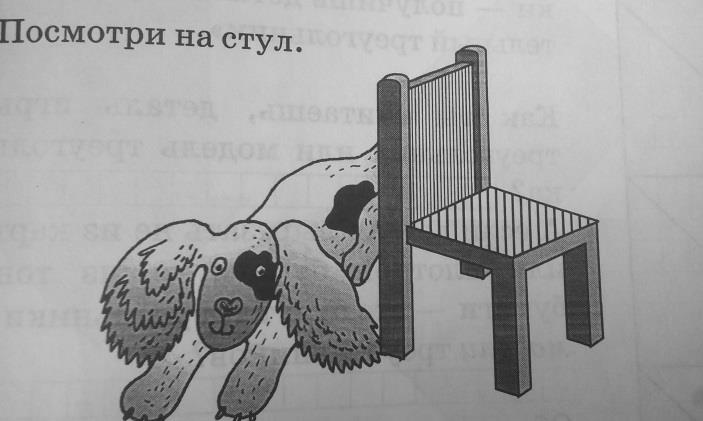 5.Как вы думаете, на сколько квадратов разделена эта плоская фигура? Перечертите эту фигуру. Наклейте ее на картон. Затем вырежьте ее из картона и разрежьте на треугольники. 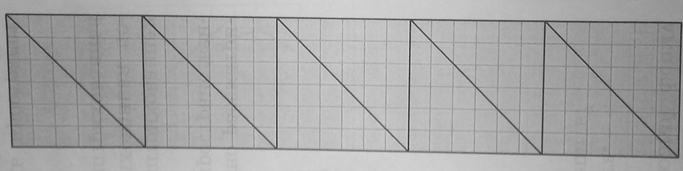 Тема: «Первоначальное представление о геометрических линиях»Цель: знакомство учащихся с геометрическими фигурами: прямая линия, кривая линия,  отрезок.Задачи:1.Дать понятие о геометрических линиях, научить учащихся делать выводы и обобщения после проведения практических действий.2.Развивать умение различать линии, находить в окружающей обстановке примеры замкнутых и незамкнутых линий, развивать пространственное воображение, графическую грамотность.3.Воспитывать художественный вкус, наблюдательность, самостоятельность.Материалы и оборудование: карандаши, линейка, карточки с заданиями. Ход занятия:1.Организационный момент.Здравствуйте! Путешествуя по стране Геометрии, мы узнали много интересного и полезного. Например… Отлично. Сегодня мы продолжим знакомиться с жителями этой страны и узнаем все о линиях. 2. Теоретическая  часть. Знакомство с геометрическими фигурами.Ребята, а кто - нибудь знает,  что такое линия или то, как она выглядит? Обратите внимание на карточки, лежащие перед вами. (Приложение 1)Это прямые линии. Они не имеют ни начала, ни конца, их можно продолжить, к ним можно приложить линейку. Давайте вместе попробуем. Возьмите линейку в руки и приложите к линиям.  Мы видим, что линии прямые. Перед вами еще карточки с линиями, но, как вы видите, эти линии отличаются от первых. Как вы думаете, в чем отличие? Как называются такие линии? (Приложение 2)Это кривые линии. Они тоже не имеют ни начала, ни конца, но к ним нельзя приложить линейку. Давайте попробуем приложить линейку. Действительно, это сделать невозможно.На доске изображена фигура. Что это за фигура? (Прямая линия)А сейчас я отрежу её небольшую часть и по краям поставлю точки, чтобы её нельзя было продолжить. Вот так. Получилась новая геометрическая фигура. Как её назвать? Это отрезок. Чем он отличается от прямой и кривой линий? (У него есть начало и конец, его нельзя продолжить.)3. Практическая работа. Задание 1. - Нарисуйте любую геометрическую фигуру, используя прямые линии.Задание 2 - Даны 4 точки А, М, С, К. постройте отрезки АМ, СК, АС, МК.Задание 3. - Нарисуйте рисунок, используя кривые линии.4.Подведение итогов, рефлексия.На этом мы с вами заканчиваем наше занятие. Но прежде, хотелось бы спросить у вас о том, что вы узнали сегодня?Назовите фигуры, которые не имеют ни начала, ни конца.Чем они отличаются друг от друга?Какая фигура является королевой Геометрии?Какая фигура получится из двух точек и прямой?Найдите на картинке прямые линии, кривые линии, отрезки. (Приложение 3)Приложение 1.Прямые линии.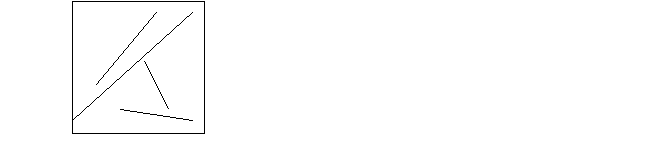 Приложение 2. Кривые линии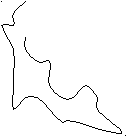 Приложение 3.Найдите на картинке прямые линии, кривые линии и отрезки.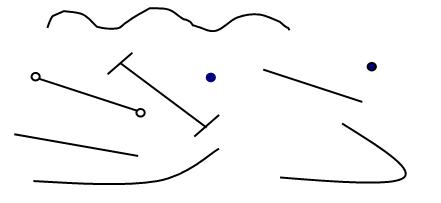 Тема: «Радиус, луч, диаметр, сегмент»Цель: формирование у детей теоретических знаний по теме и  практических умений измерения и построения геометрических фигур.Задачи:Познакомить учащихся с новыми  понятиями (радиус и диаметр, луч, сегмент).Прививать навыки  логического  мышления, навыки пользования  линейкой для черчения прямых линий, совершенствовать умение работы с циркулем, развивать творческое воображение, память.Воспитывать  устойчивый интерес к техническому творчеству, умение  работать в коллективе, стремление к достижению поставленной цели и самосовершенствованию.Материалы и оборудование: линейка, тетрадь, карандаши, циркуль,  карточки, ножницы.Ход занятия:1.Организационный момент.Знакомство с темой, целью, задачами занятия: открыть новое в известном. Тему урока мы узнаем, повторяя изученное. Сегодня наш урок посвящён замечательной науке ГЕОМЕТРИИ.2.Теоретическая часть. Изучение нового материала на основе практических действий. Задание 1.Возьмем круглый предмет,  у вас лежат на столах шаблоны круга.  Приложим к листу бумаги и  обведем  цветным карандашом. Посмотрите какой след оставил карандаш. Мы уже знаем, что это окружность. А теперь возьмем ножницы и аккуратно вырежем по той линии, которую оставил карандаш. Какая фигура у вас получилась? (круг)А теперь согните круг пополам. Разверните его. Сгиб образует линию, которая разделяет круг на две равные части. Эта линия будет диаметром круга. Диаметр делит круг пополам.Согните круг еще раз пополам, у вас получилось четыре равные части. А линии сгибов – диаметры. Можно отметить, что провести диаметров можно много. Обратите внимание на линии сгиба, они пересеклись в одной точке, эта точка называется центром круга. Радиус — отрезок, соединяющий центр окружности с какой-нибудь ее точкой. Проведите радиус цветным карандашом.Отлично. А мы переходим к следующему понятию.Задание 2.Моделирование прямой и кривой линии с помощью ниток. Перед вами катушки с нитками. Натяните нить. Какая линия получилась? (Прямая). А теперь разрежьте нить. У нас получилась линия, у нее есть начало, но нет конца. Как можно назвать эту фигуру? (Луч)Луч — часть прямой, ограниченная с одной стороны. Луч имеет начало, но не имеет конца.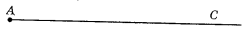 Задание 3. Начертите круг. Разделите его на 2  разные части. Как у меня (слайд)Сегмент - часть круга, ограниченная дугой и её хордой, а также часть шара, отделённая секущей плоскостью. Пример: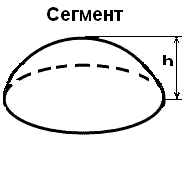 Теперь вы узнали основные элементы геометрических фигур. Закрепим наши новые знания выполнением самостоятельной работы.3.Самостоятельная работа.Задание1.1.	Начертите окружность.2.	Обведите окружность красным карандашом.3.	Закрасьте внутреннюю часть фигуры. 4.	Проведите радиус.5.	Проведите диаметр.Задание 2. Нарисуйте рисунок, используя луч.Задание 3. Начертите окружность и проведите сегмент.4.Подведение итогов, рефлексия.Наше занятие подошло к концу. Вся работа выполнена. Давайте вспомним:С какими новыми понятиями мы познакомились?Кто может изобразить их на доске?Что можно сказать о каждом из них?Рефлексия. Если вы считаете, что поняли тему сегодняшнего занятия, то прикрепите оранжевый лучик к солнышку. Если вы считаете, что не достаточно усвоили материал, то прикрепите желтый лучик. Если вы считаете, что не поняли тему урока, то прикрепите красный.(Солнышко на ватмане)Тема: «Окружность. Круг. Овал»Цель: обобщение  знаний учащихся по теме «Круг, окружность, овал», формирование представления детей о форме предметов.Задачи:Познакомить учащихся с новыми понятиями (круг, окружность, овал, циркуль).Прививать навыки владения циркулем для вычерчивания окружности, развивать внимание,  логическое  мышление,  память,  воображение.Воспитывать наблюдательность,  аккуратность, самостоятельность.Материалы и оборудование: карандаши, тетради, циркуль, линейка, модели фигур, шаблоны. Карточки с заданиями. Ход занятия:1.Организационный момент.Здравствуйте, ребята.  Сегодня мы продолжим путешествие по стране Геометрия. И познакомимся с некоторыми геометрическими фигурами.  А именно узнаем, что называется кругом, овалом и что такое окружность? Узнаем, чем отличаются эти фигуры друг от друга.  А еще мы научимся пользоваться циркулем для вычерчивания окружности.Все готовы? Тогда давайте начнем.2.Теоретическая часть занятия. Выполнение заданий. Работа по карточкам.Ребята, а что за предмет я держу в руках? (крышка для консервирования)- Правильно, это крышка для консервирования. Она тоже имеет форму круга, но внутри каждой такой крышки есть резинка (показываю детям)- это окружность, граница любого круга. Задание 1.А сейчас возьмите в руки шаблон, который лежит у вас на парте и, разместив его на тетрадном листе, обведите красным карандашом. Уберите шаблон. Как называется линия красного цвета в ваших тетрадях? (окружность)Окружность - это линия на плоскости, каждая точка которой расположена на одинаковом расстоянии от центра окружности.Давайте ещё раз повторим и постараемся запомнить это название.Задание 2. Посмотрите внимательно на карточки перед собой.  Найдите окружность. Обведите верный ответ. (Приложение 1)Ребята, а сейчас возьмите в руки синий карандаш и закрасьте всё, что находится внутри красной линии в ваших тетрадях.Какая фигура получилась?(круг)Круг - Часть плоскости, ограниченная окружностью, а также сама окружность.Ребята, что может помочь изобразить круг на бумаге?Удобнее всего воспользоваться циркулем. Циркуль – это чертёжный инструмент. С ним нужно работать осторожно. У циркуля есть две ножки. Они двигаются. Одна ножка «игла», а другая «грифель».Задание 3.Давайте попробуем начертить окружность при помощи циркуля в тетрадях. Возьмите циркуль, поставьте ножку с иголкой на тетрадный лист, а ножкой с грифелем проведите линию, медленно поворачивая циркуль вокруг иглы. Напомните, как называется эта фигура? (окружность)Задание 4.Посмотрите внимательно на рисунок. Сколько кругов изображено на картинке?Отлично.  С окружностью и кругом разобрались. Теперь поговорим о том, что же такое овал?Задание 5.Перед вами карточки с заданием. Как называются эти фигуры? Соедините  название и фигуру (Приложение 3)Покажите, кто нашел овал на картинке? Все верно. Посмотрите вокруг, что из предметов, нас окружающих, напоминает овал? Овал - очертание чего-либо, напоминающее по форме яйцо в продольном разрезе.Задание 6. Перед вами шаблоны фигур овальной формы. Давайте сложим на столе слоненка при помощи этих и других фигур. Какие части тела слоненка напоминают овал? 3. Практическая работа. Выполнение заданий по шаблонам.4. Подведение итогов, рефлексия. Вот и  подошло к концу наше путешествие. Теперь давайте вспомним, что нового мы сегодня узнали. Что вы запомнили об окружности?Чем круг отличается от окружности?Подумайте  и  докажите,  какие  предметы  похожи  на  окружность,  а  какие  на  круг?Что такое овал? Чем он отличается от круга?Что на уроке вам больше всего понравилось?Приложение 1. Карточки. Посмотрите внимательно.  Найдите окружность. Обведите верный ответ. 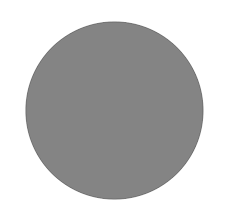 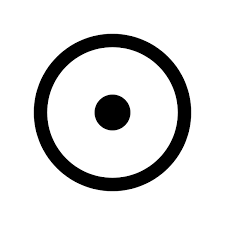 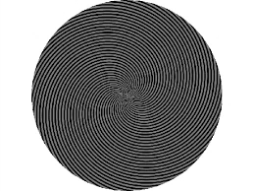 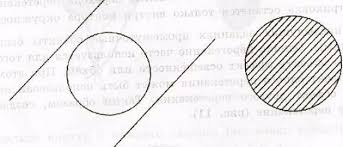 Приложение 2.Посмотрите внимательно на картинку. Сколько кругов изображено на картинке?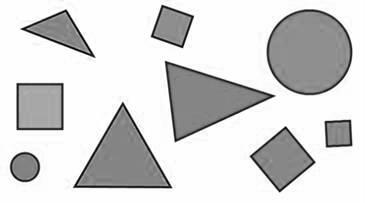 Правильный ответ: 2 круга 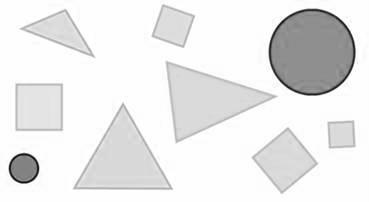 Приложение 3. Как называются эти фигуры. Соедините  название и фигуру. 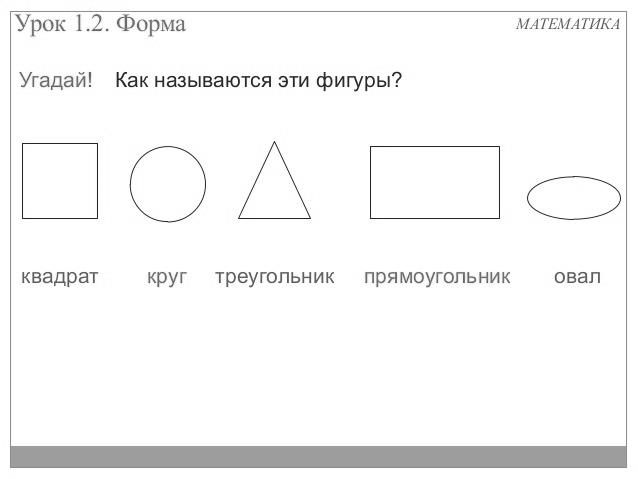 ПРИЛОЖЕНИЕ 2ДИДАКТИЧЕСКИЙ МАТЕРИАЛЗАДАНИЯ ДЛЯ 1 ГОДА ОБУЧЕНИЯОбщеразвивающие    задачи для разминки.Автомобиль едет по дороге, ведущей под железнодорожный  мост. В этот момент шофёр заметил, что контейнер машины слишком высок. Если бы был на 3 см пониже, то прошёл бы. Что делать? (выпустить из колёс немного воздуха, когда «автомобиль уменьшится» в росте, проехать под мостом и снова накачать шины).Как измерить высоту очень высокой и тёмной пещеры?   (с помощью воздушного шарика с ниткой).Рабочие заделывают шов между бетонными блоками фундамента с помощью извести, песка и цемента с водой. В этот узкий канал глубиной 2 метра упал птенец. Как его достать?     (в расщелину нужно постоянно подсыпать песок и птенец выйдет на поверхность).Тест  по  теме  “Работа с конструктором”.1. Кто строит здания?А) архитектор		Б) строитель		В) водитель2. Какие материалы используют при строительстве дома?А)кирпич,    Б)цемент,    В)песок,    Г)бетон,    Д)бумага,    Е)клей.3. Какие виды конструктора ты знаешь?А) пластилиновый, Б) металлический, В) бумажный, Г) строительный, Д) лего.4. Назови основные детали машиностроительного конструктора.А) полоса,  Б)гаечный ключ,  В)пластина,  Г) кронштейн,  Д)уголок,  Е)колесо. 5.Выбери крепёжные детали механического конструктора.А)отвёртка, Б)гайка, В)болт, Г)шпилька.6. Выбери инструменты, которые необходимы при работе с конструктором:А)уголок,  Б)колесо,  В)гаечный ключ,  Г)отвёртки.7. Где домик Пятачка?
Домик Кролика нарисован 4 раза, а домик Пятачка только один раз. Где домик Пятачка? 
Подберем Кролику 4 домика из тех пяти домиков, которые изображены на рисунке. 
Предположим, что кролик живет в домике (Е). Тогда домик (D) - тот же домик, но повернут так, что видна левая стенка.А домик (С), - это домик (Е), если смотреть на него со стороны входа.
Домик (В) - не домик Кролика, так как правая его стена имеет одно окно, а правая стена от входа домика Кролика ( смотрим на домик (D) ) имеет два окошка.А вот домик (А) - домик Кролика: это домик (D), если смотреть на него со стороны входа. Итак, у Кролика четыре домика: (А), (С),(D) и (Е), а (В) - домик Пятачка. 
Правильный ответ - (В). 8.Фигурка из двух одинаковых деталейКакую из фигурок A - E нельзя составить из двух одинаковых деталей, изображенных справа?
Детали нельзя переворачивать тыльной стороной вверх. 
Все фигуры (кроме (D)) складываются из двух заготовок путем поворота одной из них на 180 градусов. Фигуру (D) нельзя составить из заготовок. Верен ответ (D).9. Какие карточки одинаковые?Среди этих пяти карточек есть три одинаковых.Какие?  ( A )1,2 и 3;   (B) 2,3 и 5;   (C) 1, 3 и 4;     ( D ) 2, 4 и 5;    ( E )3, 4 и 5 ;   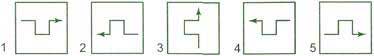 Из первой карточки получается только карточка №2 (поворотом на 180 градусов), а все остальные не получаются никаким поворотом.
А вот оставшиеся 3 карточки - одинаковы (3,4,5).
Действительно, четвертая карточка получается из третьей поворотом влево на 90 градусов, а пятая - из третьей поворотом вправо на 90 градусов.
Итого ответ - (Е).
10. Размышляем над кубикомОт кубика, склеенного из бумаги, отрезали уголок. Этот кубик разрезали по некоторым ребрам, развернули и получили одну из фигурок A - E. Какую? Посмотрим на рисунок кубика. Неповрежденными остались три невидимые на рисунке грани кубика.  Эти грани образуют фигуру, развертка которой справа.  Только фигура (Е) содержит такую развертку.                       Правильный ответ - (Е).11. Поразмыслим над бумажным кубикомНа каждой грани бумажного кубика написана цифра 1, 2 или 3, причем цифры на противоположных гранях - одинаковые.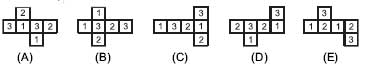 По разверткам (A), (B), (C) видно, что грани с цифрами 1 и 2 являются противоположными, а это недопустимо по условию задачи.
По развертке (D) видно, что грани с цифрами 1 и 3 - противоположны, то есть этот вариант тоже не подходит. 
Вариант (E) - подходит, так как все противоположные грани помечены одинаковыми цифрами. 
Верен ответ - (Е). Тест 2.1. Ремонт водителям не помехаНа участке дороги идет ремонт. Водителям приходится объезжать этот участок по запасному пути, отмеченному на плане пунктиром. На сколько километров увеличивает путь этот объезд? 
(A);   (B) ;  (C) ;    (D) ;   (E)Невозможно определить.
Как видно из плана участка дороги, запасный путь отличается от прямого на:
3(км) + 3(км)=6(км). Ответ - (С). 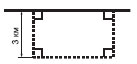 2. Как измерить высоту очень высокой и тёмной пещеры?                          (с помощью воздушного шарика с ниткой).3. Рабочие заделывают шов между бетонными блоками фундамента с помощью извести, песка и цемента с водой. В этот узкий канал глубиной 2 метра упал птенец. Как его достать?                                                    (в расщелину нужно постоянно подсыпать песок и птенец выйдет на поверхность).4. Продолжите ряд, найдите закономерность: 1, 3, 7, 13, 21, 31, …, …, …, ... ?
Решение: 5. Для начала изучим разницу между первыми двумя числами,3 - 1 = 26. Теперь проверим разницу между вторым и третьим числом:7 - 3 = 47. Так как разница между первыми двумя сравнениями отличается, изучим последующие разницы:13 - 7 = 621 - 13 = 831 - 21 = 108. Анализируя эти разницы, мы видим, что всякий раз прослеживается чёткая закономерность:новое число = предыдущее число + ((n + 1) * 2)где n - это порядковый номер предыдущего числа9. Теперь мы с Вами можем легко продолжить числовой ряд:31 + ((5 + 1) * 2) = 4343 + ((6 + 1) * 2) = 5757 + ((7 + 1) * 2) = 7373 + ((8 + 1) * 2) = 9110. В трёхзначном чётном числе сумма цифр равна 3. Известно, что все три цифры различные, причём последняя цифра числа меньше 2, а вторая цифра числа больше первой. Найдите это число. 
Решение: По условию, это число чётное, имеет сумму всех цифр 3 Проверка: 0 + 1 + 2 = 3 Следовательно, в этом числе должны участвовать цифры: 0, 1, 2.Попробуем проанализировать расположение этих цифр. Цифра 0 не может стоять на первом месте трёхзначного числа, так как в этом случае число станет двузначным. Проверка: 0** = **Значит, цифра 0 должна стоять либо на втором, либо на третьем месте в числе: *0* или **0Так как наше число должно быть по условию чётным, но меньше 2, то:искомое число может оканчиваться либо на 0, либо на 2.т.е. **0 или **2.максимально возможная комбинация цифр искомого числа: 102, 120, 210.Размышляем:число должно оканчиваться цифрой 0 (см вывод 2). далее, по условию вторая цифра числа больше первой: 2 > 1Проанализировав предыдущие выводы, можно утверждать следующее:цифра 0 должна стоять на последнем месте числа (**0)цифре 2 занимает второе место в искомом числе (*2*)цифра 1 должна находиться на первом месте (1**)Получаем искомое число: 120.Тест 3.1. Какой знак нужно поставить между числами 4 и 5, чтобы результат получился больше четырех, но меньше пяти? Ответ: Запятую. Тогда получится 4,52. Сидит человек, а вы не можете сесть на его место, даже если он встанет и уйдет. Где же он сидит?Ответ: Человек сидит у Вас на коленях.3. Один глухонемой человек зашел в магазин канцтоваров, чтобы купить точилку для карандашей. Он воткнул себе палец в левое ухо и кулаком другой руки сделал вращательное движение около своего правого уха.
Продавец сразу понял, о чем его просят.
Потом в тот же магазин потом вошел слепой человек.
Как он объяснил продавцу, что хочет купить ножницы? Ответ: Он сказал продавцу: "Я хочу купить ножницы"4. КОРОВА - 2
ОВЦА - 2
СВИНЬЯ - 3
СОБАКА - 3
КОШКА - 3
УТКА - 3
КУКУШКА - 4
ЛОШАДЬ - 5
ПЕТУХ – 8Что тогда ОСЛИК?
 Ответ: 2. Посчитайте количество букв и звуков, издаваемых животными.5. ГрязнуляПетя и Миша играли на грязном и темном чердаке дома. Потом они спустились вниз. У Пети всё лицо было грязным, а лицо Миши чудом осталось чистым. Несмотря на это, только Миша отправился умываться. Почему? Ответ. Миша увидел, что у Пети грязное лицо и подумал, что у него также лицо грязное, Петя, увидев чистое лицо Миши, подумал, что с его лицом также все в порядке.ЗАДАНИЯ ДЛЯ 2 ГОДА ОБУЧЕНИЯ1.Нанесите необходимые для изготовления детали размеры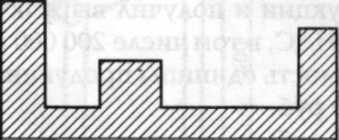 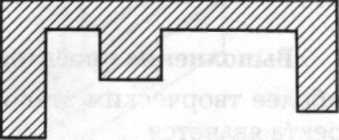 Для Цимлянского гидроузлаВ выполнении срочного заказа по изготовлению измерительных приборов для Цимлянского гидроузла приняла участие бригада отличного качества в составе бригадира — старого, опытного рабочего — и 9 молодых рабочих, только что окончивших ремесленное училище.В течение дня каждый из юных рабочих смонтировал по 15 приборов, а бригадир — на 9 приборов больше, чем в среднем каждый из 10 членов бригады.Сколько всего измерительных приборов было смонтировано бригадой за один рабочий день?Ответ: Для решения задачи надо знать количество приборов, смонтированных бригадиром. А для этого в свою очередь надо знать, сколько приборов в среднем было смонтировано каждым из 10 членов бригады. Распределив поровну между девятью юными рабочими 9 приборов, изготовленных добавочно бригадиром, мы узнаем, что в среднем каждый член бригады смонтировал 15 + 1 = 16 приборов. Отсюда следует, что бригадир изготовил 16 + 9 = 25 приборов, а вся бригада (15X9)+ 25 = 160 приборов.Знающие алгебру могут решить эту задачу путем составления одного уравнения с одним неизвестным.ВелосипедистКогда велосипедист проехал 2/3 пути, лопнула шина. На остальной путь пешком он затратил вдвое больше времени, чем на велосипедную езду. Во сколько раз велосипедист ехал быстрее, чем шёл?Ответ: Велосипедист прошёл пешком 1/3 пути, то есть вдвое меньше того, что проехал, а времени затратил вдвое больше. Следовательно, он ехал в 4 раза быстрее, чем шёл.Разложить монетыЗаготовьте 7 спичек и 6 монет. Спички разложите на столе звездочкой, как показано на рис. 36. Начиная от любой спички, отсчитайте по движению стрелки часов третью и около ее головки положите монету. Затем опять отсчитайте третью спичку в том же направлении, начиная от любой спички, против которой еще не лежит монета, и также около головки положите монету. Действуя, таким образом, постарайтесь    разложить все 6монет около головок шести спичек. При отсчете спичек не следует пропускать и тех, около которых уже положена монета; начинать отсчет надо обязательно со спички, не имеющей около себя монеты; двух монет на одно место не класть.Каким надо руководствоваться правилом, чтобы наверняка решить задачу?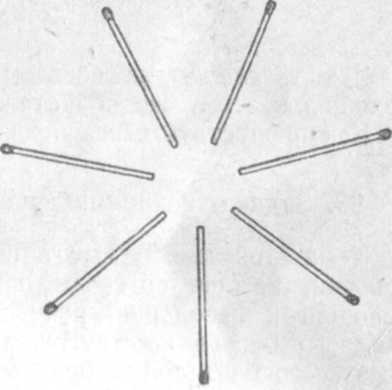 Ответ: Секрет в том, чтобы каждый раз   монета   ложилась около того луча, от которого вы перед этим начали счет. Допустим, Вы начинаете счет от пятого луча (рис. 274). Первая монета ляжет  против  седьмого луча. Теперь  надо  положить монету против пятого луча. Для этого счёт придётся начать от третьего. В третий раз начнём счёт от первого луча, тогда монета ляжет против третьего луча и т.д.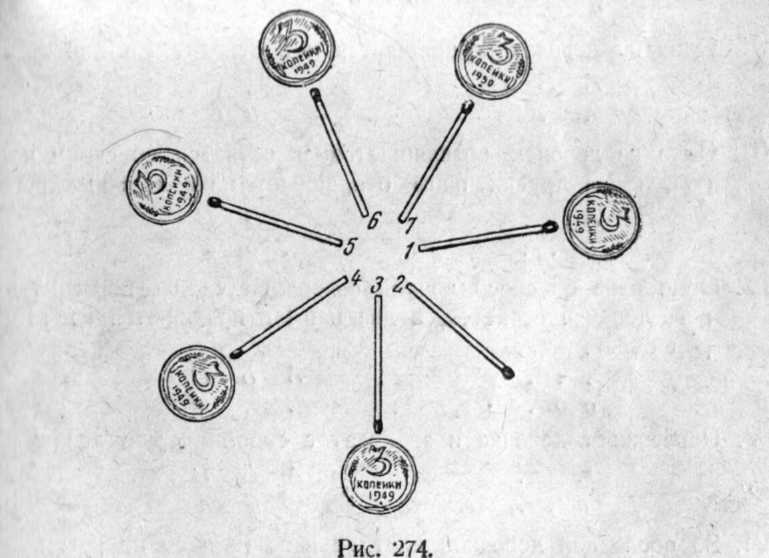 Бюро прогнозов сообщило в 3 часа дня, что в ближайшую неделю сохранится безоблачная погода. Можно ли ожидать, что через 60 часов  будет светить солнце?(Через 60 часов будет ночь, солнца не будет)Заполни пустые клеточки буквами «л»,  «и», «т», «р» так, чтобы в любом столбце, в любой строке, в обоих рядах, из угла в угол буквы были разные.В букете 11  цветов, причём 5 из них красные, а 6 – розы. Какое наибольшее число белых гвоздик может быть в букете? (5) На заседании присутствуют 29 академиков, 12 из них имеют бороду, а 18 – усы. У трёх академиков нет ни бороды, ни усов. Сколько академиков имеют бороду и усы? (4)От Кенгуру из Австралии получена шифровка:                  12342562756278В ней разные цифры обозначают разные буквы, а одинаковые  цифры – одинаковые буквы. Что могло, было написано в шифровке?а) думай и трудись		б)гуляй и отдыхай		в)привет от Кенги		г) вперёд к победам		д) мой вопрос простСколько серых мышей у Йозефа?
У Йозефа 100 мышей, некоторые из них белые, некоторые - серые. Известно, что хотя бы одна мышь серая, а из двух мышей хотя бы одна - белая. Сколько серых мышей у Йозефа? 
(A) 1;   (B) 49;   (C) 50;   (D) 99;   (E) невозможно определить

Вариант 1. Устроим перебор пар мышей так, чтобы одна мышь серая (упомянутая в условии), а другая, какая придется.Из условия следует, что все мыши, которых мы присоединяем к серой - белого цвета. Ответ: (А) (одна мышь серая).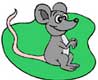 Вариант 2. Предположим, что имеются две, или более серых мышей.В этом случае существует, по меньшей мере, пара мышей серого цвета, что противоречит условию. Следовательно, предположение наше ошибочно и в хозяйстве Йозефа имеется лишь одна серая мышь, факт существования которой оговорен условием. Сколько существует натуральных чисел? 
Сколько существует натуральных чисел, меньших 100, которые: 
а) делятся одновременно на 2 и на 3?
б) делятся на 2, но не делятся на 3?
в) делятся на 3, но не делятся на 2?
г) делятся на 3, или на 2 ( по крайней мере на одно из этих двух чисел)?
д) не делятся ни на 2, ни на 3? 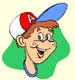 а) Среди первых 99-ти натуральных чисел делятся на 2 и на 3, т.е. делятся на 6 [99 : 6] = 16 чисел.б) Чисел, делящихся на 2 (четных), среди первых 99-ти [99 : 2] = 49 . 
Среди этих чисел есть 16, которые делятся и на 3.
Поэтому чисел, которые делятся на 2, но не делятся на 3, в рассматриваемом интервале всего 49 - 16 = 33.в) Чисел, делящихся на 3, в рассматриваемом интервале 99 : 3 = 33. 
16 из них делятся также и на 2.
Поэтому, чисел, которые делятся на 3, но не делятся на 2, всего 33 - 16 = 17.г) Количество чисел, которые делятся и на 2 или на 3, определим, добавив к 49 четным числам 17 чисел, которые делятся на 3, но не делятся на 2 : 49 + 17 = 66.д) Всего в рассматриваемом интервале 99 чисел, из них 66 делятся либо на 2, либо на 3. Остается 99 - 66 = 33 числа, которые не делятся ни на 2, ни на 3.Какая монета тяжелее?
Из 60-ти одинаковых по виду монет одна отличается от других по массе.
Двумя взвешиваниями на рычажных весах без гирь определить, легче она или тяжелее? Лидер оппозиции и логика В парламенте некоторой страны две палаты, имеющие равное число депутатов.
В голосовании по важному вопросу приняли участие все депутаты, причем воздержавшихся не было.
Когда председатель сообщил, что решение принято с преимуществом в 23 голоса, лидер оппозиции заявил, что результаты голосования сфальсифицированы.Как это он понял? 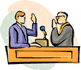 Общее число депутатов в парламенте - четное (в обеих палатах равное число депутатов).Следовательно, четно суммарное число депутатов, голосовавших за принятие решения и против.Но при четной сумме двух величин четна и их разность.Поэтому, преимущество в 23 голоса (т.е. разность между числом депутатов, голосующих за принятие решения, и числом депутатов, голосующих против) есть не что иное, как фальсификация (либо, что менее вероятно, ошибка при подсчете голосов).Задача Костиного дедушки Доказать, что полусумма двух последовательных простых чисел, начиная с 3, число составное. Все простые числа, начиная с 3, - нечетные.Поэтому сумма двух простых чисел, больших 2, -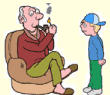 число четное, и полусумма этих чисел (или их среднее арифметическое) - целое число.Среднее арифметическое двух чисел больше меньшего из чисел и меньше большего и располагается на числовой оси между этими числами.Поскольку взяты последовательные простые числа, то между ними всегда находится число составное.Кто самый младший?Три мальчикаА, В и С выступали на школьном вечере.
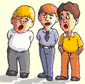 Из следующих ниже утверждений одно - ложное: Астарше, чемВ; С моложе, чемВ; Сумма возрастовВ и С равна удвоенному возрасту А; С старше, чем А. Кто из певцов самый младший? Красивое решение прислал девятиклассник Мысин Юрий из г. Ступина: "Для того, чтобы найти самого младшего, будем предполагать, что одно из утверждений ложно. Пусть А моложе чем В. Тогда А < С < В. Но тогда не может выполниться условие 3. Отсюда условие 1 правдиво. Пусть С старше В. Отсюда С >А >В. 
Отсюда условие 2 – ложно. Но необходимо проверить на ложность остальные условия.Пусть условие 3 ложно. 
Тогда А> В, С < В и С > А, что невозможно.
Тогда условие 3 правдиво. Пусть С> А. Тогда А >В >С.
Но тогда не может выполниться условие 3.Отсюда условие 4 правдиво и условие 2 точно ложно.Тогда самый младший из мальчиков – В." Кто угнал машину?В некотором городе живут три типа людей: такие, которые всегда говорят правду (правдолюбцы), всегда говорят неправду (лжецы), и шутники, в зависимости от настроения, говорят либо правду, либо неправду. 
В этом городе кто-то угнал машину у градоначальника. Полиция задержала троих человек: Джона, Джека и Джо. 
Полиции было известно, что один из них - лжец, один - всегда говорит правду, а про третьего точно неизвестно, говорит ли он правду или ложь.
Полиция также знала, что один из них угнал машину, и что этот человек всегда говорит правду. 
Три человека сказали следующее: 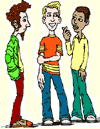 Джон: Я не виновен. Джек: Он говорит истинную правду. Джо: Я угнал машину. Кто угнал машину и кто лжец?Джон сказал: "Я не виновен". По условию задачи два человека являются невиновными: лжец и шутник.Джон не может быть лжецом, так как лжец, в данном случае, сказал бы, что он виновет. Джон не может быть и правдолюбцем, так правдолюбец виновен, и он не сможет сказать неправду. Остается, что Джон шутник, при этом он говорит правду, так как он, действительно невиновен.Джек подтверждает невиновность шутника Джона,т.е. Джек говорит правду, поэтому он не лжец, а правдолюбец, Джек и угнал машину.Джо - лжец и как положено лжецу, он всех обманывает, говоря, что он угнал машину. Сумма и произведение одних и тех чисел – одинаковыеПредставить число 203 в виде суммы нескольких чисел так, чтобы их произведение также было бы равно 203. 
Поскольку сумма двух, или нескольких чисел (отличных от 1), всегда меньше их произведения ( исключая случай 2 + 2 = 2 · 2), очевидно, что некоторое число множителей в разложении должно быть равно 1. Используя такой прием, можно довести сумму сомножителей до нужной величины, не меняя при этом их произведения.Итак, задача сводится к разложению на множители числа 203. Поскольку ни один из "табельных"признаков делимости (на 2, 3, 5, 11) данному числу не свойственен, поищем множители, следуя правилу. Оно гласит: среди делителей составного числа обязательно есть числа, меньшие, чем корень квадратный из этого числа.Корень квадратный из числа 203 близок к 15, поэтому ищем делители среди простых чисел, меньших 15. Таких чисел два - 7 и 13 (остальные были исключены после проверки).203 : 7 = 29, поэтому 203 = 29 · 7 · 1 · 1 ·... · 1 (всего 167 единиц).
29 + 7 + 167 = 203. 
Число 203 имеет два простых делителя, поэтому найденное решение - единственное. Сумма и произведение одних и тех чисел – одинаковыеПредставить число 203 в виде суммы нескольких чисел так, чтобы их произведение также было бы равно 203. 
Поскольку сумма двух, или нескольких чисел (отличных от 1), всегда меньше их произведения ( исключая случай 2 + 2 = 2 · 2), очевидно, что некоторое число множителей в разложении должно быть равно 1. Используя такой прием, можно довести сумму сомножителей до нужной величины, не меняя при этом их произведения.Итак, задача сводится к разложению на множители числа 203. Поскольку ни один из "табельных"признаков делимости (на 2, 3, 5, 11) данному числу не свойственен, поищем множители, следуя правилу. Оно гласит: среди делителей составного числа обязательно есть числа, меньшие, чем корень квадратный из этого числа.Корень квадратный из числа 203 близок к 15, поэтому ищем делители среди простых чисел, меньших 15. Таких чисел два - 7 и 13 (остальные были исключены после проверки).203 : 7 = 29, поэтому 203 = 29 · 7 · 1 · 1 ·... · 1 (всего 167 единиц).
29 + 7 + 167 = 203. 
Число 203 имеет два простых делителя, поэтому найденное решение - единственное.Один мальчик и одна девочка ответили правильно Четверо ребят обсуждали ответ к задаче. Коля сказал: "Это число 9". Роман: "Это простое число". Катя: "Это четное число". А Наташа сказала, что это число -15. Назовите это число, если и девочки, и мальчики ошиблись ровно по одному разу.
( A )1;   (B) 2;   (C) 3;    ( D ) 9;   ( E ) 15; Предположим, что Коля прав. Тогда обе девочки неправы, так как 9 не равно 15 и 9 - нечетное число, а это противоречит условию задачи. 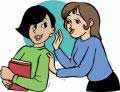 Остается, что прав Роман и тогда не права Наташа, так как 15 не простое число. Остается предположить, что искомое число простое и четно (так как Катя права), а это только 2. Проверка подтверждает, что условие соблюдено.Итак, верно (В).ЛегионНаши предки называли число, равное миллиону миллионов, словом "легион". Если разделить миллион легионов на легион миллионов, то получится :(A) легион;   (B)  миллион;  (C) миллион миллионов;  (D) легион легионов;   (E) 1   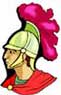 Перепишем заново:делимое: миллион легионов - это миллион миллионов миллионов,  делитель: легион миллионов - это миллион миллионов миллионов, следовательно частное равно 1.Верен ответ (Е).Найти последние цифры.Найти три последние цифры произведения: 1· 2 · 3 · 4 · ... · 17 · 18В приведенном выражении число 5 трижды встречается как сомножитель: в числах 5, 10, 15.Поэтому произведение первых 18-ти натуральных чисел оканчивается тремя нулями. Чему равна сумма двух чисел, если она на 3 больше одного из этих чисел и на 4 больше другого?(A)2;   (B) 4;  (C) 5;    (D) 7;   (E)14 Из условия непосредственно следует, что второе число это 3, а первое - 4. 
Тогда сумма равна 3 + 4 = 7.Правильный ответ - (D). Сколько нужно взять чисел?Сколько нужно взять произвольным образом последовательных натуральных чисел, чтобы их произведение обязательно делилось на 120?
120 = 2 · 2 · 2 · 3 · 5.Каждое второе натуральное число делится 2, каждое третье - на 3, каждое четвертое - на 4 и каждое пятое - на 5.Поэтому, любые пять последовательных натуральных чисел образуют при их перемножении произведение, кратное 120-ти. Расставляем плюсы Костин дедушка очень любит давать Косте задачи на числа. Вот одна из его задач .
Цифра 5 записана в строку 20 раз подряд. Поставить между некоторыми цифрами знаки сложения так, чтобы в сумме получилось 1000. Вариант 1 .Для получения требуемой суммы недостаточно объединить все пятерки в двузначные числа (55 · 10 = 550 < 1000). Следовательно, одно из слагаемых - трехзначное число.Если предположить, что остальные слагаемые - числа однозначные, то сумма составит 555 + 5 · 17 = 640.Недостающие для получения требуемой суммы 360 единиц можно получить, объединив часть пятерок в двузначные числа.При замене суммы двух пятерок числом 55 общая сумма увеличивается на 45.360 : 45 = 8, следовательно, необходимо объединить 16 пятерок в 8 двузначных чисел:555 + 55 · 8 + 5 = 1000. Вариант 2. Этот замечательный вариант решения задачи прислал посетитель нашего сайта Николай. Вынесем за скобки общий множитель 5. Тогда в скобках будем иметь дело со слагаемыми из единиц. Нам нужно получить четное число 200. Следовательно, число слагаемых четное, кратное 10. Двадцать слагаемых результата не дают, поэтому слагаемых 10.Выполним сложение чисел, составленных из единиц, в столбик. Выписываем в столбик единицы десяти слагаемых.Они дают перенос в следующий разряд. Следовательно, в разряде десятков будет только 9 единиц. Записываем их, начиная со второго числа. Оставшуюся единицу записываем в разряд сотен последнего числа. Ответ: 5+55+55+55+55+55+55+55+55+555 Головоломная задача на числа.Костин дедушка очень любит давать ему задачи на числа. Вот одна из его задач:
Произведение двух последовательных натуральных чисел равно 210. Найди эти числа. Способ 1.
Разложим число 210 на простые множители:210 = 2 · 3 · 5 · 7. Группируем 4 полученных однозначных сомножителя попарно исходя из условия минимальной разности двух искомых чисел: 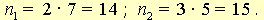 Способ 2.Если представить число в виде произведения двух сомножителей, один из них непременно окажется меньше корня квадратного из этого числа, другой – больше корня квадратного.*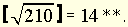 Следовательно, один из искомых сомножителей – 14, другой – 15.* Если предположить, что оба искомых числа меньше корня квадратного из данного числа,то произведение их также окажется меньше этого числа. Соответственно произведение двух чисел, больших корня квадратного из некоторого числа, превышает это число.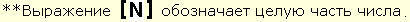 Способ 3.Данное число кратно 5. Поскольку 10 · 11 < 210 < 20 · 19заключаем, что одно из искомых чисел – 15. Второе число – 14, оно содержит делитель 7, принадлежащий данному числу (16 не подходит, 210 делится на 2, но не делится на 4). Еще задача Костиного дедушкиДаны два числа. Если первое число умножить на 2, то полученное число будет на 1 больше второго.
Если умножить на 2 второе число, то полученное число будет на 55 больше первого. Найди эти числа. Если увеличить второе число на 1, оно окажется вдвое больше первого. В результате удвоения увеличенное на 1 второе число окажется вчетверо больше первого, а полученная разность 55 + 2= 57 будет равна утроенному первому числу.Первое число равно 57 : 3= 19, второе: 19 · 2 - 1 = 37.Снова задача на числаНайти наименьшее число,
которое при делении на 131 дает в остатке 112,
а при делении на 132 дает в остатке 98. 
Разность остатков, получаемых при делении искомого числа на 131 и на 132, равна 14.Если от искомого числа отнять 98, результат будет делиться нацело на 132,а при делении этой разности на 131 получим в остатке 14.Два данных делителя разнятся на 1. Умножив оба эти делителя на одно и то же число, получим результаты, разнящиеся на величину выбранного множителя.Произведение 132 · 14=1848 при делении на 131 даст остаток 14. Увеличив это произведение на 98, получим искомое число:1848+98=1946 (=131 · 14+112). Ищем числаИзвестно, что сумма чисел A и B равна 90, а 40% числа A на 15 больше 30% числа B.Найдите эти числа. Способ 1.Умножив все члены заданного неравенства на 2,5, получим: 100% числа А на 37,5 больше 75% числа В.Следовательно, сумма чисел А и В на 37,5 больше, чем: 175% числа В. 175% числа В равны 90 - 37,5 = 52,5. В = 52,5 : 1,75 = 30. А = 90 – 30 = 60.Проверка. 0,4А – 0,3В = 60 · 0,4 – 30 · 0,3 = 24 – 9 = 15. Способ 2.40% суммы чисел А и В составляют 90 · 0,4 = 36.Отняв от этой суммы 15 и заменив 40% числа A на 30% числа B, получим: 70% числа В равны 21.
В = 21 : 0, 7 = 30; А = 90 – 30 = 60. И снова ищем числаПроизведение трех последовательных четных чисел равно 87*****8.
Найдите эти числа и заполните пробелы в данном произведении. 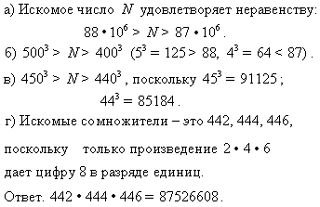 Межрельсовый зазорДля чего между рельсами оставляют зазоры? Между стыками рельсов всегда оставляют пустые промежутки — зазоры. Делается это специально. Если зазоров не оставить и укладывать рельсы вплотную один к другому, железная дорога скоро придет в негодность. Дело в том, что все предметы при их нагревании раздаются во все стороны. Удлиняется и стальной рельс летом, когда его нагревает солнце. Если же не дать рельсам простора для удлинения, то, упираясь концами, друг в друга с большой силой, они изогнутся вбок, вырвут удерживающие их костыли и исковеркают путь. В зимнюю пору происходит противоположное — сжатие рельса.Два кирпича   На гладкую доску положили 2 кирпича — один плашмя, а другой на ребро. Кирпичи весят одинаково. Какой кирпич соскользнет первым, если наклонять доску? Кирпичи начнут скользить одновременно. Ведь оба кирпича давят на доску с одинаковой силой, а значит, одинаковы и силы трения, которые приходится им преодолевать. Удельные силы трения, приходящиеся на каждый квадратный сантиметр площади соприкосновения кирпичей с доской, конечно, не равны. Но общие силы трения, действующие на кирпичи, равные произведению удельной силы трения на площадь поверхности соприкосновения, будут одинаковы.Взвешивание под водойНа обыкновенных чашечных весах лежат: на одной чашке - булыжник, весящий ровно , на другой - железная гиря, весящая так же . Весы осторожно опустили под воду. Остались ли чашки в равновесии? Каждое тело, если погрузить его в воду, становится легче: оно "теряет" в своем весе столько, сколько весит вытесненная им вода. Булыжник весом в  занимает больший объем, чем 2-х килограммовая железная гиря, потому, что материал камня легче железа. Значит, булыжник вытеснит больший объем воды, нежели гиря, и по закону Архимеда потеряет в воде больше веса, чем гиря. Следовательно, весы под водой наклонятся в сторону гири.Волокна хлопка   Волокнами хлопка издавна пользуется человечество для своих нужд. А для какой цели тонкое шелковистое волокно хлопчатника служит самому растению? Длинные, легкие как пух волокна хлопка, служат для семечка хлопчатника своеобразным парашютом. Ветер, подхватывая эти волокна с прикрепленным на конце семенем, разносит их далеко вокруг. НочьюМужчина ночью долго ворочался в кровати и никак не мог заснуть...
Потом он взял телефон, набрал чей-то номер, прослушав несколько длинных гудков - положил трубку и спокойно заснул. Вопрос: почему он до этого не мог заснуть? За стеной громко храпел сосед, который потом проснулся от телефонного звонка.Прилив   С борта парохода был спущен стальной трап. Нижние 4 ступеньки трапа погружены в воду. Каждая ступенька имеет толщину в 5 см; расстояние между двумя соседними ступень¬ками составляет 30 см. Начался прилив, при котором уровень воды стал поднимается со скоростью 40 см в час. Как Вы считаете, сколько ступенек окажется под водой через 2 часа? Через два часа под водой будут те же 4 ступеньки, потому что во время прилива лестница поднимается вместе с пароходом•	Наверху скалы высотой в 100 метров находится человек. Ровно посередине скалы (на высоте 50-ти метров) растет дерево. У человека есть веревка длиной 75 метров и нож, которым он может отрезать веревку. Как ему спуститься со скалы?Ответ: Следует поделить веревку на 2 части: 25 метров и 50. Наверху скалы надо закрепить кусок веревки длиной в 25 метров и на другом его конце завязать петлю. Через петлю продеть другую часть веревки так, чтобы петля делила ее пополам. Общая длина получившейся веревки будет равна 25 + 50/2 = 50 метров. С ее помощью человек спустится на дерево и вытянет из петли 50-метровую часть веревки, сложенную пополам. Закрепив ее на дереве, можно благополучно спуститься на землю.•	С какой скоростью должна бежать собака, чтобы не слышать звона сковородки, привязанной к ее хвосту?Ответ: Эта задача в компании сразу выявляет физика: физик сразу отвечает, что ей нужно бежать со сверхзвуковой скоростью. Разумеется, собаке достаточно стоять на месте.•	Теннисный мяч угодил прямо в норку суслика, который вырыл ее на корте загородного клуба. Норка оказалась столь глубока, а изгиб ее столь причудлив, что достать мяч с помощью палки думать нечего. Однако всего за пару минут игрок справился с заданием. Как ему удалось заполучить мяч, не перекопав при этом весь корт? Ответ: Он опустил в норку шланг и наполнил ее водой, после чего теннисный мяч "выплыл" оттуда сам.Что в первую очередь?Предположим, что если человек не будет 7 суток  есть, или 7 суток спать, то он может умереть. Допустим, что человек неделю не ел и не спал. Что он должен сделать в первую очередь к концу седьмых суток чтобы остаться в живых: поесть или поспать? Человек не может одновременно спать и есть. Следовательно, срок в семь суток после сна и после еды наступит в разное время. Человек, прежде всего, должен сделать то, что он неделю назад делал раньше - спал или ел! Крышка люкаЧтобы люди могли попасть в канализационные коллекторы или добраться до других подземных коммуникаций, используются люки. В подавляющем большинстве случаев крышки люков имеют круглую форму, а не квадратную или прямоугольную. Почему? Крышка квадратного или прямоугольного люка может провалиться в люк, так как длина диагонали люка больше длины стороны крышки. Крышка же круглого люка провалиться не может, как ее ни поверни. Поэтому круглые люки удобнее и безопаснее квадратных.Бег или ходьба?   Как Вы считаете - чем бег отличается от ходьбы? Прежде чем ответить на этот вопрос, вспомните, что бег может быть медленнее, нежели иная ходьба, и что бывает даже бег на месте. Бег отличается от ходьбы не скоростью движения. При ходьбе наше тело все время соприкасается с землей какой-нибудь точкой ног. При беге же бывают моменты, когда тело наше совершенно отделяется от земли, не соприкасаясь с нею ни в одной точке.Мерка для водыКак при помощи 5-ти литрового и 9-ти литрового ведра набрать из реки 3 литра воды? Заполняем водой из реки 9-ти литровое и переливаем из него воду в 5-ти литровое (в 9-ти литровом остается 4 литра). Освобождаем 5-ти литровое ведро и переливаем в него 4 литра из 9-ти литрового. Еще раз заполняем водой из реки 9-ти литровое и из него доливаем в 5-ти литровое 1 литр воды (в 9-ти литровом остается 8 литров). Освобождаем 5-ти литровое и переливаем в него из 9-ти литрового 5 литра воды. В 9-ти литровом ведре останется 3 литра воды.Бумажный кипятильникВозможно, ли вскипятить воду на открытом пламени в бумажном стакане? Температура, при которой закипает вода, меньше температуры при которой загорается бумага. Вода, в том числе кипящая, не дает бумаге нагреться до температуры возгорания. Следовательно, вода закипит в бумажном стакане.Миллион квадратных миллиметровМногие знают, что один квадратный метр состоит из одного миллиона квадратных миллиметров (1000х1000=1000000). Но вот нашелся один мальчик, который никак не мог в это поверить. "Никогда не поверю, что в этом листе бумаги уместиться миллион квадратных миллиметров, пока лично сам не сосчитаю все клетки!" - говорил он, держа в руках квадратный метр специальной чертежной бумаги, уже расчерченной на миллиметровые клетки.И вот одним ранним утром он проснулся и принялся дотошно пересчитывать на бумаге клетки, добросовестно отмечая карандашом каждую из посчитанных клеток. Как Вы считаете - смог ли он в этот день убедиться в том, что квадратный метр действительно заключает в себе миллион квадратных миллиметров? В тот же день убедиться в этом мальчик не смог, потому что, считая даже круглые сутки без перерыва, он не сосчитал бы и половины от всех клеток, так как в сутках 86400 секунд, а сосчитать необходимо 1000000 клеток.Интеллектуальная игра для учащихся Нобелевские лауреатыI тур Да или нет?1.Первым лауреатом Нобелевской премии в области литературы был Рене СюллиПрюдом2.А. Гарден, X. К. А. С. Фон Эйлер-Хельпен получили Нобелевскую премию за исследование брожения сахара.3. Лауреатом Нобелевской премии в области физиологии и медицины в 1915 году стал немецкий ученый А. Коссель.(Нет.В 1915  году премия в этой области не присуждалась.)4. В 1954 году эта премия в области физиологии и медицины была присуждена трем ученым.(Да.   Дж. Эндерс,  Ф. Роббинс,  Т. Уэллер.)5. Первая Нобелевская премия мира была присуждена в 1901 году.6.Польский писатель Г. Сенкевич стал лауреатом Нобелевской премии в 1950 году.(Нет, в 1905 году.)7.Служба верховного комиссара ООН по делам беженцев является лауреатом Нобелевской премии мира.(Да. 1954 год.)8. Г. Липман получил Нобелевскую премию в области физики за заслуги в развитии беспроволочного телеграфа,(Нет, за разработку метода цветной фотографии.)9. Настоящее имя писателя, лауреата Нобелевской премии, Кнута Гамсуна - Дезидерий.10. С 1940 по 1943 год Нобелевская премия в области литературы не присуждалась.11. Международная организация «Гринпис» является лауреатом Нобелевской премии мира.(Нет)12.Английский писатель - лауреат Нобелевской премии Джон Голсуорси родился в 1867 году.(Да)13. Первым лауреатом Нобелевской премии в области математики стала С. Ковалевская.( Нет.В  области математики Нобелевская премия не присуждается.)14. В 1974 году французский ученый П. Д. Флори получил Нобелевскую премию за вклад в развитие полимерной химии.(Да)15. Французский писатель Ромен Роллан, ставший лауреатом Нобелевской премии в 1915 году, по специальности был историком музыки.нет16. Первый и единственный президент СССР М. С. Горбачев является лауреатом Нобелевской премии мира.Да17. Ученым Ф. Г. Бантингу и Дж. Дж. Маклео-ду была присуждена Нобелевская премия в 1923 году за открытие инсулина.18. Американский президент Дж. Кеннеди является лауреатом Нобелевской премии мира.(Нет)19. Лауреат Нобелевской премии в области литературы Редьярд Киплинг является американским писателем.(Нет, английским.)20. Немецкий ученый Р. Росс получил в 1902 году Нобелевскую премию в области физиологии и медицины за работы, решившие проблему малярии.(Да)II тур Один, два, триКто в 1905 году получил Нобелевскую премию в области физиологии и медицины за исследования и открытия в области лечения туберкулеза?1.  Р. Кох2.  Ш. Лаверан3.  Э. КохерПод каким псевдонимом скрывается лауреат Нобелевской премии в области литературы Жак Анатоль Франсуа Тибо?1. А. Бергсон2. А. Жид3.А. ФрансКто стал лауреатом Нобелевской премии в 1908 году в области химии за вклад в изучение радиоактивных веществ?1.Э. Резерфорд2. Г. Фишер3. Д. ПортерКакой Нобелевский лауреат в области литературы родился во Франции в 1911 году, а звали его Франсуа?1.  Рассел2.  Льюис3.МориакКому А. Гитлер запретил получать Нобелевскую премию мира в 1935 году?1.  Ф. Келлог2.К. фон Осситцки3.К. ХаллКто из наших соотечественников стал лауреатом Нобелевской премии в 1975 году?1.А. Сахаров2.А. Солженицын3. П. ЧеренковКто из лауреатов Нобелевской премии является автором романов «Где ты был, Адам?» и «Бильярд в половине десятого»?1.П. Уайт2.Г. Белль3. Э. МонталеС какого года существует Нобелевская премия в области экономики?1. .2. .3.1968г.Кто стал первым лауреатом Нобелевской премии в области физиологии и медицины за вклад в изучение токсинов и антитоксинов?1.Э. Беринг2. Т. Морган3. Д. БалтиморЗа какой роман Т. Манну была присуждена Нобелевская премия?1. «Доктор Фауст»2.«Будденброки»3. «Иосиф и его братья»III тур По цепочке1.Назовите единственную женщину - дважды лауреата Нобелевской премии.     (М. Складовская-Кюри)2. Кто из лауреатов Нобелевской премии мира был причислен к лику святых в год своей смерти? (Мать Тереза)3. Назовите трижды лауреата Нобелевской премии мира.     (Международный комитет Красного Креста)4. Кто из наших соотечественников стал лауреатом Нобелевской премии за открытие физиологии кровообращения и пищеварения?  (И. П. Павлов)5. Назовите единственного лауреата Нобелевской премии в области литературы, который отказался от нее под давлением властей?  (Б. Пастернак).6. В. Леонтьев стал лауреатом Нобелевской премии в области... Какой?   Экономики)7. За какое произведение Э. Хэмингуэй получил Нобелевскую премию? («Старик и море»)8.Кто из Нобелевских лауреатов открыл тяжелый водород?  (Г Юри)9. За какое открытие В. К. Рентгену была присуждена первая Нобелевская премия в области физики в 1901 году?  (За открытие х -лучей)10.Какой псевдоним имел лауреат Нобелевской премии, чилийский общественный деятель и поэт РейесБасуальто Н. Рикардо?  (Пабло Неруда)11. Кто из наших соотечественников в 1908 году получил Нобелевскую премию за работы, заложившие основы иммунологии? (И. И. Мечников)12. За какие заслуги А. Ж. Дюнан и Ф. Пасси в 1901 году стали первыми лауреатами Нобелевской премии мира?  (За создание Международного комитета Красного Креста)13. Кто из наших соотечественников стал лауреатом Нобелевской премии в области литературы в 1965 году?  (М. Шолохов)14. Какой Нобелевский лауреат родился в Швеции в 1858 году?  (С. Лагерлеф)15.  Назовите великого индийского писателя, лауреата Нобелевской премии 1913 года. (Р. Тагор)16. Американский биолог Т. X. Морган (1866-1945) 30 лет собирал, сортировал и доращивал яйца мух-дрозофил в специальном инкубаторе. В 1933 году он получил Нобелевскую премию. Какую науку он изучал? (Генетику.Он изучал роль хромосом в наследственности.)17. В 1986 году был впервые удостоен Нобелевской премии африканский писатель. Как его имя?  (А. В. Б. Шойинка)18. Мюзикл «Моя прекрасная леди» был поставлен по пьесе лауреата Нобелевской премии. Назовите лауреата и пьесу.  (Б. Шоу «Пигмалион»)19.Немецкий ученый К. Ландштайнер более 20 лет изучал кровь самых разных людей. В 1930 году ему была присуждена Нобелевская премия. За какое открытие?  (За открытие групп крови у человека.)20.В 1936 году был впервые удостоен Нобелевской премии американский драматург. Назовите его имя.   (Юджин О'Нил)Название  раздела1 год обучения1 год обучения1 год обучения1 год обучения1 год обучения1 год обучения1 год обучения1 год обучения1 год обученияНазвание  разделаМодуль «Основные элементы системного мышления»Модуль «Основные элементы системного мышления»Модуль «Основные элементы системного мышления»Модуль «Основные элементы системного мышления»Модуль «Основные элементы системного мышления»Модуль «Основные элементы системного мышления»Модуль «Основные элементы системного мышления»Модуль «Основные элементы системного мышления»Модуль «Основные элементы системного мышления»Название  раздела1 полугодие1 полугодие1 полугодие2 полугодие2 полугодие2 полугодиеВсего недель/часовВсего недель/часовВсего часов по программеНазвание  разделаВсего недельВсего часовАтт.Всего недельВсего часовАтт.Всего недель/часовВсего недель/часовВсего часов по программе1 блок1 блок1 блок1 блок1 блок1 блок1 блок1 блок1 блокОрганизационный 16-1/61/662 блок2 блок2 блок2 блок2 блок2 блок2 блок2 блок2 блокИнформационно-мотивационный 848----8/488/48      483 блок3 блок3 блок3 блок3 блок3 блок3 блок3 блок3 блок"Приемы  мышления"Промежуточная аттестация по итогам 1 полугодия8483---8/488/48484 блок4 блок4 блок4 блок4 блок4 блок4 блок4 блок4 блок"Интеллектуальный спорт "-848-8/488/48485 блок5 блок5 блок5 блок5 блок5 блок5 блок5 блок5 блокТехнологический  ---1060-10/6010/60606 блок6 блок6 блок6 блок6 блок6 блок6 блок6 блок6 блокПроверочно-результативный блок---1.591.5/91.5/99Промежуточная аттестация по результатам освоения Модуля 1 года обучения0.5330.5/30.5/33                                                            Блок 7                                                            Блок 7                                                            Блок 7                                                            Блок 7                                                            Блок 7                                                            Блок 7                                                            Блок 7                                                            Блок 7                                                            Блок 7                                                            Блок 7«Уроки мастерства»6366/363636Всего недель/часов за первый год обучения (с учетом часов на прохождение аттестации)Всего недель/часов за первый год обучения (с учетом часов на прохождение аттестации)Всего недель/часов за первый год обучения (с учетом часов на прохождение аттестации)Всего недель/часов за первый год обучения (с учетом часов на прохождение аттестации)Всего недель/часов за первый год обучения (с учетом часов на прохождение аттестации)Всего недель/часов за первый год обучения (с учетом часов на прохождение аттестации)45/258258258№п/пСодержание: наименование разделов и темТеорияПрактикаВсегочасовФормы контроляМетодическое обеспечениеДата проведенияКоррекция                                      Блок 1                                      Блок 1                                      Блок 1                                      Блок 1                                      Блок 1                                      Блок 1                                      Блок 1                                      Блок 1                                      Блок 11Организационный1.1Вводное занятие. Введение в программу (Комплектование группы).Предмет "Интеллектуальная гостиная"3-3Технические средства обучения1.2Техническое творчество – основа развития213Технические средстваобученияИтогоИтого516Блок 2Блок 2Блок 2Блок 2Блок 2Блок 2Блок 2Блок 2Блок 2Информационно - мотивационный2.1Энциклопедия Всезнайки. История геометрии.123Комбинированный опрос, тестированиеТехнические средстваобучения2.2Графическая подготовка с элементами геометрии.213Комбинированный опрос, тестированиеТехнические средстваобучения2.3Первоначальное представление о геометрических линиях. Вертикальные, горизонтальные, наклонные. Параллельные и пересекающиеся линии213Комбинированный опрос, тестированиеТехнические средстваобучения2.5Геометрические плоскостные фигуры. Пространственные фигуры. Многогранники. Тела вращения.213Комбинированный опрос, тестированиеТехнические средстваобучения; раздаточный материал2.6Окружность, круг, овал.123Комбинированный опрос, тестированиеТехнические средстваобучения2.7Работа с линейкой и циркулем.123Комбинированный опрос, тестированиеТехнические средстваобучения2.8Технический ИГРОМИР (игра)-33Комбинированный опрос, тестированиеТехнические средстваобучения2.9Логические задачи. Решение нестандартных задач.-33Комбинированный опрос, тестированиеТехнические средстваобучения2.10Подготовка к олимпиадеЭрудит. Виды Изображений213Комбинированный опрос, тестированиеТехнические средстваобучения2.11Подготовка к олимпиаде. Развертки. Разметки213Комбинированный опрос, тестированиеТехнические средстваобучения2.12Подготовка к олимпиаде. Конструкторская смекалка213Комбинированный опрос, тестированиеТехнические средстваобучения2.13Подготовка к олимпиаде. Технические задачи и упражнения.213Комбинированный опрос, тестированиеТехнические средстваобучения2.14Подготовка к олимпиаде. Творческие задачи213Комбинированный опрос, тестированиеТехнические средстваобучения2.15"Домино и кубик"  (техническая викторина)-33Комбинированный опрос, тестированиеТехнические средстваобучения2.16Городская  техническая олимпиада-66Комбинированный опрос, тестированиеТехнические средстваобучения192948Блок 3Блок 3Блок 3Блок 3Блок 3Блок 3Блок 3Блок 3Блок 33.Приемы мышлениявыставка работ; тестирование3.1Техническое конструирование. Танграм. 123выставка работ; тестированиеТехнические средства обучения3.2Техническое конструирование. Квадрат Воскобовича.213выставка работ; тестированиеТехнические средства обучения3.3Техническое конструирование. Магический квадрат. Пифагор.213выставка работ; тестированиеТехнические средства обучения3.4Конструирование объектов изобретения.213выставка работ; тестированиеТехнические средства обучения3.5В мире технических сказок213выставка работ; тестированиеРаздаточный материал3.6«Совсем маленькая неточность» (рассуждаем и доказываем)123выставка работ; тестированиеТехнические средства обучения3.7Технологии в техническом конструировании. Техническое задание123выставка работ; тестированиеТехнические средства обучения, раздаточный материал3.8Техническое творчество  и элементы ТРИЗ. Приемы решений. « Дробление – объединение», универсальности, матрешки. «Увеличение – уменьшение». «Вынесения»213выставка работ; тестированиеТехнические средства обучения;раздаточный материал3.9Задачи с решениями, задачи – ловушки.123выставка работ; тестирование3.10Интеллектуально-творческий марафон (открытое занятие)-33выставка работ; тестированиеТехнические средства обучения;раздаточный материал3.11Изобретательские приемы.123выставка работ; тестированиеТехнические средства обучения;раздаточный материал3.12Научные развлечения. Забавные игрушки.-33выставка работ; тестированиеТехнические средства обучения;3.13Научное развлечение. Фокусы с веревками и ножницами-33выставка работ; тестированиеРаздаточный материал2.14Игрушки, которые движутся (принцип действия)-33выставка работ; тестированиеТехнические средства обучения;раздаточный материал2.15«Ничего нет проще колеса» (выставка)-33выставка работ; тестированиеТехнические средства обучения;раздаточный материал2.16Промежуточная аттестация по итогам 1 полугодия-33выставка работ; тестированиеТехнические средства обучения;раздаточный материалИтогоИтого153348Блок 4Блок 4Блок 4Блок 4Блок 4Блок 4Блок 4Блок 4Блок 44.Интеллектуальный спорт4.1Зеркальное отражение.123Беседа; непрямой контроль; комбинированный опросТехнические средства обучения4.2Технические  ребусы123Беседа; непрямой контроль; комбинированный опросТехнические средства обучения4.3Геометрия на спичках123Беседа; непрямой контроль; комбинированный опросТехнические средства обучения4.4Задачи изобретательского характера. Техническое решение задачи123Беседа; непрямой контроль; комбинированный опросТехнические средства обучения4.5Задачи с геометрическими фигурами (квадрат, прямоугольник)-33Беседа; непрямой контроль; комбинированный опросРаздаточный материал4.6"Затейные задачи" – (интеллектуальный спорт)-33Беседа; непрямой контроль; комбинированный опрос4.7Затруднительные положения.  123Беседа; непрямой контроль; комбинированный опросРаздаточный материал4.8Изготовление технических кроссвордов, лото, викторин-33Беседа; непрямой контроль; комбинированный опросРаздаточный материал4.9Энциклопедия Всезнайки. В гостях у мудрой Совы.-33Беседа; непрямой контроль; комбинированный опрос4.10Сущность и структура тестовых задач. Тестовые задачи. Способы решения213Беседа; непрямой контроль; комбинированный опросТехнические средства обучения4.11Особенности процесса решения нестандартных задач. Задачи творческого характера123Беседа; непрямой контроль; комбинированный опросТехнические средства обучения4.12Решение нестандартных задач.-33Беседа; непрямой контроль; комбинированный опросТехнические средства обучения4.13Задачи творческого характера Движение на плоскости.123Беседа; непрямой контроль; комбинированный опросТехнические средства обучения4.14Задачи творческого характера Движение из одного пункта  в одном направлении. Движение с остановкой в пути. Движение навстречу друг другу. Движение по воде123Беседа; непрямой контроль; комбинированный опросТехнические средства обучения4.15Задачи творческого характера .Симметрия относительно точки. Построение. Симметрия относительно прямой. Параллельный перенос123Беседа; непрямой контроль; комбинированный опросТехнические средства обучения4.16"Гимнастика ума,  или  игра дело серьезное" (интеллектуально – образовательное  мероприятие)-33Беседа; непрямой контроль; комбинированный опросРаздаточный материалИтогоИтого113748Блок 5Блок 5Блок 5Блок 5Блок 5Блок 5Блок 5Блок 5Блок 55.Технологический Комбинированный опрос; презентация творческих работ5.1Графическая  подготовка. Графические способы  чертежа. -33Комбинированный опрос; презентация творческих работТехнические средства обучения5.2Расположение видов на чертеже. Вид спереди, вид слева, вид сверху123Комбинированный опрос; презентация творческих работТехнические средства обучения5.3Измерительная система (из истории меры, история объёма, температур) -33Комбинированный опрос; презентация творческих работТехнические средстваобучения5.4Структура измерительных систем.213Комбинированный опрос; презентация творческих работТехнические средстваобучения5.5Способы проецирования. Центральное и параллельное проецирование213Комбинированный опрос; презентация творческих работТехнические средстваобучения5.6Технический рисунок3-3Комбинированный опрос; презентация творческих работТехнические средстваобучения5.7Графические изображения  в конструкторской деятельности.  Графические построения-33Комбинированный опрос; презентация творческих работТехнические средства обучения5. 8Разнообразие геометрических тел. 123Комбинированный опрос; презентация творческих работТехнические средства обучения5.9Развертки геометрических тел. Объемные фигуры из бумаги-33Комбинированный опрос; презентация творческих работТехнические средства обучения. Раздаточный материал5.10Масштаб. Увеличение и уменьшение изображения123Комбинированный опрос; презентация творческих работТехнические средства обучения. Наглядные пособия5.11Измерения и их применение при конструировании. Сборные чертежи123Комбинированный опрос; презентация творческих работТехнические средства обучения5.12"В мире линий и форм" (Интеллектуально-творческий марафон)-33Комбинированный опрос; презентация творческих работТехнические средства обучения5.13Измерение физических величин.3-3Комбинированный опрос; презентация творческих работРаздаточный материал5.14А что внутри? (О строении вещества). Три состояния вещества213Комбинированный опрос; презентация творческих работТехнические средстваобучения5.15Механическое движение. Почему заяц «петляет»? 213Комбинированный опрос; презентация творческих работТехнические средства обучения5.16Очень важный закон (о взаимодействии тел), эта загадочная масса213Комбинированный опрос; презентация творческих работТехнические средстваобучения5.17О пухе, гвоздях и многом другом (плотность тела)213Комбинированный опрос; презентация творческих работТехнические средства обучения5.18Почему мы падаем вниз? 213Комбинированный опрос; презентация творческих работТехнические средстваобучения5.19Закон Паскаля. Вода. О водолазах и глубоководных рыбах213Комбинированный опрос; презентация творческих работ5.20Хитроумный фонтан (о сообщающихся сосудах)213Комбинированный опрос; презентация творческих работТехнические средства обученияИтогоИтого283260Блок 6Блок 6Блок 6Блок 6Блок 6Блок 6Блок 6Блок 6Блок 66Проверочно-результативный Беседа, тестирование6.1Как подготовить реферат или сообщение213Беседа, тестированиеТехнические средства обучения6.2Подготовка  к  докладу. Этапы поисковой деятельности213Беседа, тестированиеТехнические средстваобучения6.3«Мир новых  изобретений. Очевидное  невероятное» (отчетное мероприятие)-33Беседа, тестированиеТехнические средства обучения6.4Промежуточная аттестация у по результатам освоения Модуля 1 года обучения-33Беседа, тестированиеРаздаточный материалИтогоИтого4812Блок Блок Блок Блок Блок Блок Блок Блок Блок «Уроки мастерства»7.1Научные развлечения «Калейдоскоп открытий»246Практическая работаСхемы, справочное пособие7.2Интеллектуальная познавательная игра «В стране великих величин»246Практическая работаСхемы, справочное пособие7.3Виртуальная экскурсия «Господин Чертеж»246Практическая работаСхемы, справочное пособие7.4Интеллектуальная игра «Вопрос на засыпку»246Практическая работаСхемы, справочное пособие7.5Интеллектуальная познавательная игра  «В мире игрушек»246Практическая работаСхемы, справочное пособие7.6Заключительное занятие.  «Интеллектуальный мир»246Практическая работаСхемы, справочное пособиеИтого122436Итого91167258А) Прямую линию и на ней отрезокБ) ЛомануюВ) Замкнутую№п/пКритерии оценивания работы Максимальное кол-во баллов1Творческий подход (оригинальность оформления)42Аккуратность (качество выполнения работы)43Защита работы 4Итого баллов: 12№ п/пФамилия и имя учащегосяБаллыАттестован/неаттестованСредний баллНазвание  раздела2 год обучения2 год обучения2 год обучения2 год обучения2 год обучения2 год обучения2 год обучения2 год обученияНазвание  разделаМодуль  «Интеллектуальное проектирование»Модуль  «Интеллектуальное проектирование»Модуль  «Интеллектуальное проектирование»Модуль  «Интеллектуальное проектирование»Модуль  «Интеллектуальное проектирование»Модуль  «Интеллектуальное проектирование»Модуль  «Интеллектуальное проектирование»Модуль  «Интеллектуальное проектирование»Название  раздела1 полугодие1 полугодие1 полугодие2 полугодие2 полугодие2 полугодиеВсего недель/часовВсего часов по программеНазвание  разделаВсего недельВсего часовАтт.Всего недельВсего часовАтт.Всего недель/часовВсего часов по программе1 блок1 блок1 блок1 блок1 блок1 блок1 блок1 блокОрганизационный 16----1/662 блок2 блок2 блок2 блок2 блок2 блок2 блок2 блок"Приемы  мышления"954----9/54543 блок3 блок3 блок3 блок3 блок3 блок3 блок3 блокИнформационно-мотивационный Промежуточная аттестация по итогам 1 полугодия7423---7/42424 блок4 блок4 блок4 блок4 блок4 блок4 блок4 блок"Интеллектуальный спорт "---736-7/36365 блок5 блок5 блок5 блок5 блок5 блок5 блок5 блокТехнологический  ---1057-10/57576 блок6 блок6 блок6 блок6 блок6 блок6 блок6 блокПроверочно-результативный блок---4214/2121Итоговая аттестация по результатам освоения программы1661/66Блок 7Блок 7Блок 7Блок 7Блок 7Блок 7Блок 7Блок 7Блок 7«Творчество без границ»6366/3636Всего недель/часов за второй год обучения (с учетом часов на прохождение аттестации)Всего недель/часов за второй год обучения (с учетом часов на прохождение аттестации)Всего недель/часов за второй год обучения (с учетом часов на прохождение аттестации)Всего недель/часов за второй год обучения (с учетом часов на прохождение аттестации)Всего недель/часов за второй год обучения (с учетом часов на прохождение аттестации)Всего недель/часов за второй год обучения (с учетом часов на прохождение аттестации)45/258258№п/пСодержание: наименование разделов и темТеорияПрактикаВсегочасовФормы контроляМетодическое обеспечениеДата проведенияКоррекцияБлок 1Блок 1Блок 1Блок 1Блок 1Блок 1Блок 1Блок 1Блок 11.Организационный1.1Вводное занятие. Технический мир3-3Технические средства обучения1.2Техническое  творчество – основа развития213Технические средства обученияИтогоИтого516Блок 2Блок 2Блок 2Блок 2Блок 2Блок 2Блок 2Блок 2Блок 22.Приемы мышленияУстный опрос; непрямой контроль; взаимоконтроль2.1Техника и техническое творчество в жизни людей123Устный опрос; непрямой контроль; взаимоконтрольТехнические средства обучения2.2Основные приемы устранения технических противоречий.213Устный опрос; непрямой контроль; взаимоконтрольТехнические средства обучения2.3Принцип местного качества, ассиметрии, "заранее подложенной подушки", "наоборот"213Устный опрос; непрямой контроль; взаимоконтрольТехнические средства обучения2.4Основные приемы устранения технических противоречий. Принцип предварительного исполнения, принцип сфероидальности, динамичности, 213Устный опрос; непрямой контроль; взаимоконтрольТехнические средства обучения2.5Принцип перехода в другое измерение, импульсивного действия213Устный опрос; непрямой контроль; взаимоконтрольТехнические средства обучения2.6Решаем нестандартные задачи213Устный опрос; непрямой контроль; взаимоконтрольРаздаточный материал, наглядные пособия2.7Кое – что о доказательствах213Устный опрос; непрямой контроль; взаимоконтрольРаздаточный материал, наглядные пособия2.8Проволочные головоломки. Головоломки из дерева. Ребусы, кроссворды, чайнворды213Устный опрос; непрямой контроль; взаимоконтрольТехнические средства обучения, раздаточный материал2.9Конструкторская смекалка(игра)-33Устный опрос; непрямой контроль; взаимоконтрольТехнические средства обучения2.10Подготовка к олимпиаде. Эрудит. Виды изображений-33Устный опрос; непрямой контроль; взаимоконтрольРаздаточный материал, наглядные пособия2.11Подготовка к олимпиаде. Развертки. Разметки-33Устный опрос; непрямой контроль; взаимоконтрольРаздаточный материал2.12Подготовка к олимпиаде. Конструкторская смекалка213Раздаточный материал2.13Подготовка к олимпиаде. Технические задачи и упражнения213Раздаточный материал2.14Подготовка к олимпиаде. Творческие задачи (Практикум)213Раздаточный материал2.15Поиск закономерности213Раздаточный материал, наглядные пособия2.16Новые идеи (Открытое занятие)213Технические средства обучения2.17"Клуб веселых и находчивых"  - ИГРОМИР-33Раздаточный материал, наглядные пособия2.18Городская  техническая олимпиада-33Технические средства обучения, раздаточный материалИтогоИтого252954Блок 3Блок 3Блок 3Блок 3Блок 3Блок 3Блок 3Блок 3Блок 33.Информационно-мотивационный Комбинированный опрос; тестирование3.1Мир технических увлечений.  Великие имена-33Комбинированный опрос; тестированиеТехнические средства обучения3.2"Великие   изобретения". Изобретения. Создание мобильного телефона. Беспроводные технологии. Спутниковое радио и телевидение.  Экраны с большой диагональю3-3Комбинированный опрос; тестированиеТехнические средства обучения3.3Технологии компьютерного моделирования. Пульты дистанционного управления. Компьютеры3-3Комбинированный опрос; тестированиеТехнические средства обучения3.4Изобретения. Область аэронавтики и космоса. Оборонные технологии3-3Комбинированный опрос; тестированиеТехнические средства обучения3.5Изобретения. Нобелевские  лауреаты и их жизнь. -33Комбинированный опрос; тестированиеТехнические средства обучения3.6На воде и под водой ("Гидрошасси", "Лодка с ластами", "Послушная торпеда")123Комбинированный опрос; тестированиеТехнические средства обучения3.7Вездеход  с тарельчатым двигателем. Вездеход – амфибия(принцип действия)123Комбинированный опрос; тестированиеТехнические средства обучения3.8Конструирование объектов изобретения-33Комбинированный опрос; тестированиеТехнические средства обучения3.9"Юные изобретатели" (защита  работ)-33Комбинированный опрос; тестированиеРаздаточный материал3.10Задачи с решениями, задачи – ловушки (игротека)123Комбинированный опрос; тестированиеРаздаточный материал3.11Задачи творческого характера123Комбинированный опрос; тестированиеРаздаточный материал3.12Задачи различного уровня сложности-33Комбинированный опрос; тестированиеРаздаточный материал3.13«С математикой и без нее»-33Раздаточный материал3.14Промежуточная аттестация по итогам 1 полугодия-33Раздаточный материалИтогоИтого162642Блок 4Блок 4Блок 4Блок 4Блок 4Блок 4Блок 4Блок 4Блок 44.Интеллектуальный спортКомбинированный опрос4.1Задачи творческого характера123Комбинированный опросРаздаточный материал4.2 Особенности процесса решения нестандартных задач123Комбинированный опросРаздаточный материал4.3 Решение нестандартных задач -33Комбинированный опросРаздаточный материал, наглядные пособия4.4Геометрические игры (игра)123Комбинированный опросРаздаточный материал, наглядные пособия4.5Математическая смекалка123Комбинированный опрос4.6Домино и кубик.  Свойство десятки-33Комбинированный опросРаздаточный материал, наглядные пособия4.7Математические игры и фокусы. Флексагоны. -33Комбинированный опросРаздаточный материал, наглядные пособия4.8Математические игры и фокусы. «Бумажный антистресс».-33Комбинированный опросРаздаточный материал, наглядные пособия4.9"Эрудит-кафе"(интеллектуально – образовательное  мероприятие)-33Комбинированный опрос4.10Совсем маленькие неточности123Комбинированный опросРаздаточный материал, наглядные пособия4.11Дидактическая игра - путешествие-33Комбинированный опросТехнические средства обучения4.12Технический мир. Изобретение в жизни человека.Великие имена-33Комбинированный опросРаздаточный материалИтогоИтого82836Блок 5Блок 5Блок 5Блок 5Блок 5Блок 5Блок 5Блок 5Блок 55.Технологический  Защита работ; непрямой контроль5.1Графические способы чертежа3-3Защита работ; непрямой контрольНаглядные пособия5.2Технический рисунок. Чертежи геометрических тел213Защита работ; непрямой контрольТехнические средстваобучения5.3Проекции группы геометрических тел123Защита работ; непрямой контрольНаглядные пособия5.4Чтение чертежей213Защита работ; непрямой контрольРаздаточный материал5.5Моделирование по чертежу. Эскиз123Защита работ; непрямой контрольРаздаточный материал5.6Рассуждаем и доказываем. Сечения и разрезы123Защита работ; непрямой контрольРаздаточный материал5.7Сборочный чертеж. Соединения деталей. Элементы конструирования123Защита работ; непрямой контрольНаглядные пособия5.8Графическая работа. Разновидности графических изображений123Защита работ; непрямой контрольРаздаточный материал5.9Чертеж плоской и объемной детали123Защита работ; непрямой контрольРаздаточный материалНаглядные пособия5.10В мире линий и  сечений (интеллектуально-творческий марафон)-33Защита работ; непрямой контрольТехнические средстваобучения5.11В мире чисел. Цифра и число. История чисел. Натуральные числа. Целое число.213Защита работ; непрямой контрольРаздаточный материал5.12Числа Фибоначчи и тайна Золотого сечения.123Защита работ; непрямой контрольТехнические средства обучения5.13Цифры майя123Защита работ; непрямой контрольТехнические средства обучения5.14Римские цифры. Значение символов. Система счисления.123Защита работ; непрямой контрольТехнические средства обучения5.15Клуб юных ученых. Числовые головоломки-33Защита работ; непрямой контрольТехнические средстваобучения5.16Арифметический пазл. Пазлы для ментальной арифметики.-33Защита работ; непрямой контроль5.17Изометрические башни. Конструирование.123Защита работ; непрямой контрольТехнические средстваобучения5.18Решение нестандартных математических (числовых) задач. 123Защита работ; непрямой контрольТехнические средстваобучения5.19Тесты Беннета-33Защита работ; непрямой контрольТехнические средстваобученияИтогоИтого193857Блок 6Блок 6Блок 6Блок 6Блок 6Блок 6Блок 6Блок 6Блок 66Проверочно-результативныйИтоговый контроль; выставка работТехнические средства обучения6.1Проектная деятельность учащихся213Итоговый контроль; выставка работТехнические средства обучения6.2Проект - это 6 "П". Структура  проектной  деятельности213Итоговый контроль; выставка работТехнические средстваобучения6.3Классификация проектов.Этапы проектной деятельности.Поисковый  и итоговый этап-33Итоговый контроль; выставка работТехнические средстваобучения6.4Работа с первоисточниками. Оформление работы-33Итоговый контроль; выставка работТехнические средства обучения6.5Выбор индивидуальной темы. «Состояние вопроса»213Итоговый контроль; выставка работТехнические средства обучения6.6Теоретические методы  проектирования123Итоговый контроль; выставка работТехнические средства обучения6.7Подготовка и проведение  защиты  (доклад,  сообщение, реферат)-33Итоговый контроль; выставка работТехнические средства обучения6.8«Шаг  в будущее» (защита работы).-33Итоговый контроль; выставка работТехнические средстваобучения6.9Итоговая аттестация по результатам освоения программы-33Итоговый контроль; выставка работТехнические средства обученияИтогоИтого62127Блок 7Блок 7Блок 7Блок 7Блок 7Блок 7Блок 7Блок 7Блок 7«Творчество без границ»7.1Игровое мероприятие  «Счастливый случай»246Устный опрос; нЕпрямой контроль; взаимоконтрольТехнические средства обучения7.2Интеллектуальный марафон «Планета по эскизу»246Устный опрос; непрямой контроль; взаимоконтрольТехнические средства обучения7.3Квест - игра «Сокровища книжного моря»246Устный опрос; непрямой контроль; взаимоконтрольТехнические средства обучения7.4Турнир знатоков «Секреты головоломок»246Устный опрос; непрямой контроль; взаимоконтрольТехнические средства обучения7.5Командная игра «Новый мир»246Устный опрос; не-прямой контроль; взаимоконтрольТехнические средства обучения7.6Заключительное занятие. Интеллектуально-познавательное мероприятие «Юные изобретатели».246Устный опрос; не-прямой контроль; взаимоконтрольТехнические средства обученияИтого122436Всего961622581.Первый космонавт                                                                        _______________________ЭтапыКритерии оценивания Максимальное кол-во баллов1 раунд Интеллектуальная разминкаЗа каждый верный ответ – 1 балл10 баллов2 раунд«Логика»За каждый верный ответ – 1 балл10 баллов3 раунд«Изобретательский»Оригинальность – 3 балла Творческий подход – 3 баллаЗащита – 3 балладо 9 баллов4 раунд Волшебные сундучкиНе оцениваетсяИтого:29№ п/пФамилия и имя учащегосяБаллыАттестован/неаттестованСредний балл№НаименованиемодуляВозраст учащихся (лет)Продолжи-тельностьзанятий(ак. час)Периодичность занятийЧасов по модулю в годВсего часов по модулю11 год обученияМодуль «Основы графического и логического мышления»7-113225825822 год обученияМодуль «Интеллектуальное проектирование»11-1532258258Год обучениясентябрьоктябрьноябрьдекабрьянварьфевральмартапрельмайиюньиюльавгустВсего недель/часовВсего часов по программе123456789101112131415161718192021222324252627282930313233343536373839404142434445464748495051521 год 666666666666666666666666666666666666666666645/2585162 год 666666666666666666666666666666666666666666645/258516Наглядные пособияМатериалыИнструментыПлакатыБумага, картонКарандашТаблицыПроволокаЛинейкаКарточкиПластилинНожницыРебусы, кроссвордыЛаки – краскиШилоШаблоныВатные дискиНожиЧертежиВатные палочкиИнструкционные картыТехнологические карты
Разделим подлежащие проверке монеты на 3 равные группы, одну из которых используем в качестве контрольной.При первом взвешивании кладем на чаши весов по 20 монет.В случае равновесия, заключаем, что некондиционная монета - в третьей группе.Убрав монеты с одной из чаш и поместив туда монеты третьей группы, определим, как соотносятся массы настоящей и фальшивой монет.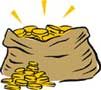 Если при первом взвешивании перевесит одна из чаш, то, заменив монеты на этой чаше монетами третьей группы (здесь все монеты настоящие), мы определим, легче ли некондиционная монета настоящей(если чаша с монетами, оставшимися на весах после первого взвешивания, вновь поднимется),либо тяжелее (если весы уравновесятся).